МИНИСТЕРСТВО ПРОСВЕЩЕНИЯ РОССИЙСКОЙ ФЕДЕРАЦИИ‌Департамент образования Ярославской области ‌‌ ‌Управление образования Гаврилов- Ямского муниципального
 района
‌​МОБУ "Пружининская СШ"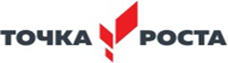 СОГЛАСОВАНО                                                                         УТВЕРЖДЕНОпедагогическим советом                                                             ДиректорПротокол № 6                                                                               Бучнева А. Б.от «30» 08 2023 г.                                                                         Приказ № 01-09/75                                                                                                        от «01» 09 2023 г.‌РАБОЧАЯ ПРОГРАММА(ID 504591)учебного предмета «Биология. Углубленный уровень»для обучающихся 10 –11 классов Герасимовой Марины Юрьевны,учителя биологиис.Пружинино‌ 2023 г.‌​ПОЯСНИТЕЛЬНАЯ ЗАПИСКАПрограмма по учебному предмету "Биология" (далее - биология) на уровне среднего общего образования разработана на основе Федерального закона от 29.12.2012 № 273-ФЗ «Об образовании в Российской Федерации», ФГОС СОО, Концепции преподавания учебного предмета «Биология» и основных положений федеральной рабочей программы воспитания.Учебный предмет «Биология» углублённого уровня изучения (10–11 классы) является одним из компонентов предметной области «Естественно-научные предметы». Согласно положениям ФГОС СОО профильные учебные предметы, изучаемые на углублённом уровне, являются способом дифференциации обучения на уровне среднего общего образования и призваны обеспечить преемственность между основным общим, средним общим, средним профессиональным и высшим образованием. В то же время каждый из этих учебных предметов должен быть ориентирован на приоритетное решение образовательных, воспитательных и развивающих задач, связанных с профориентацией обучающихся и стимулированием интереса к конкретной области научного знания, связанного с биологией, медициной, экологией, психологией, спортом или военным делом.Программа по учебному предмету "Биология" даёт представление о цели и задачах изучения учебного предмета «Биология» на углублённом уровне, определяет обязательное (инвариантное) предметное содержание, его структурирование по разделам и темам, распределение по классам, рекомендует последовательность изучения учебного материала с учётом межпредметных и внутрипредметных связей, логики учебного процесса, возрастных особенностей обучающихся. В программе по биологии реализован принцип преемственности с изучением биологии на уровне основного общего образования, благодаря чему просматривается направленность на последующее развитие биологических знаний, ориентированных на формирование естественно-научного мировоззрения, экологического мышления, представлений о здоровом образе жизни, на воспитание бережного отношения к окружающей природной среде. В программе по биологии также показаны возможности учебного предмета «Биология» в реализации требований ФГОС СОО к планируемым личностным, метапредметным и предметным результатам обучения и в формировании основных видов учебно-познавательной деятельности обучающихся по освоению содержания биологического образования на уровне среднего общего образования.Учебный предмет «Биология» на уровне среднего общего образования завершает биологическое образование в школе и ориентирован на расширение и углубление знаний обучающихся о живой природе, основах молекулярной и клеточной биологии, эмбриологии и биологии развития, генетики, селекции, биотехнологии, эволюционного учения и экологии.Изучение учебного предмета «Биология» на углубленном уровне ориентировано на подготовку обучающихся к последующему получению биологического образования в вузах и организациях среднего профессионального образования. Основу его содержания составляет система биологических знаний, полученных при изучении обучающимися соответствующих систематических разделов биологии на уровне основного общего образования, в 10–11 классах эти знания получают развитие. Так, расширены и углублены биологические знания о растениях, животных, грибах, бактериях, организме человека, общих закономерностях жизни, дополнительно включены биологические сведения прикладного и поискового характера, которые можно использовать как ориентиры для последующего выбора профессии. Возможна также интеграция биологических знаний с соответствующими знаниями, полученными обучающимися при изучении физики, химии, географии и математики.Структура программы по учебному предмету "Биология" отражает системно-уровневый и эволюционный подходы к изучению биологии. Согласно им, изучаются свойства и закономерности, характерные для живых систем разного уровня организации, эволюции органического мира на Земле, сохранения биологического разнообразия планеты. Так, в 10 классе изучаются основы молекулярной и клеточной биологии, эмбриологии и биологии развития, генетики и селекции, биотехнологии и синтетической биологии, актуализируются знания обучающихся по ботанике, зоологии, анатомии, физиологии человека. В 11 классе изучаются эволюционное учение, основы экологии и учение о биосфере.Учебный предмет «Биология» призван обеспечить освоение обучающимися биологических теорий и законов, идей, принципов и правил, лежащих в основе современной естественно-научной картины мира, знаний о строении, многообразии и особенностях клетки, организма, популяции, биоценоза, экосистемы, о выдающихся научных достижениях, современных исследованиях в биологии, прикладных аспектах биологических знаний. Для развития и поддержания интереса обучающихся к биологии наряду со значительным объёмом теоретического материала в содержании программы по биологии предусмотрено знакомство с историей становления и развития той или иной области биологии, вкладом отечественных и зарубежных учёных в решение важнейших биологических и экологических проблем.Цель изучения учебного предмета «Биология» на углублённом уровне – овладение обучающимися знаниями о структурно-функциональной организации живых систем разного ранга и приобретение умений использовать эти знания в формировании интереса к определённой области профессиональной деятельности, связанной с биологией, или к выбору учебного заведения для продолжения биологического образования.Достижение цели изучения учебного предмета «Биология» на углублённом уровне обеспечивается решением следующих задач:освоение обучающимися системы биологических знаний: об основных биологических теориях, концепциях, гипотезах, законах, закономерностях и правилах, составляющих современную естественно-научную картину мира; о строении, многообразии и особенностях биологических систем (клетка, организм, популяция, вид, биогеоценоз, биосфера); о выдающихся открытиях и современных исследованиях в биологии;ознакомление обучающихся с методами познания живой природы: исследовательскими методами биологических наук (молекулярной и клеточной биологии, эмбриологии и биологии развития, генетики и селекции, биотехнологии и синтетической биологии, палеонтологии, экологии); методами самостоятельного проведения биологических исследований в лаборатории и в природе (наблюдение, измерение, эксперимент, моделирование);овладение обучающимися умениями: самостоятельно находить, анализировать и использовать биологическую информацию; пользоваться биологической терминологией и символикой; устанавливать связь между развитием биологии и социально-экономическими и экологическими проблемами человечества; оценивать последствия своей деятельности по отношению к окружающей природной среде, собственному здоровью и здоровью окружающих людей; обосновывать и соблюдать меры профилактики инфекционных заболеваний, правила поведения в природе и обеспечения безопасности собственной жизнедеятельности в чрезвычайных ситуациях природного и техногенного характера; характеризовать современные научные открытия в области биологии;развитие у обучающихся интеллектуальных и творческих способностей в процессе знакомства с выдающимися открытиями и современными исследованиями в биологии, решаемыми ею проблемами, методологией биологического исследования, проведения экспериментальных исследований, решения биологических задач, моделирования биологических объектов и процессов;воспитание у обучающихся ценностного отношения к живой природе в целом и к отдельным её объектам и явлениям; формирование экологической, генетической грамотности, общей культуры поведения в природе; интеграции естественно-научных знаний;приобретение обучающимися компетентности в рациональном природопользовании (соблюдение правил поведения в природе, охраны видов, экосистем, биосферы), сохранении собственного здоровья и здоровья окружающих людей (соблюдения мер профилактики заболеваний, обеспечение безопасности жизнедеятельности в чрезвычайных ситуациях природного и техногенного характера) на основе использования биологических знаний и умений в повседневной жизни;создание условий для осознанного выбора обучающимися индивидуальной образовательной траектории, способствующей последующему профессиональному самоопределению, в соответствии с индивидуальными интересами и потребностями региона.‌Общее число часов, отведенных на изучение биологии на углубленном уровне среднего общего образования, составляет 204 часа: в 10 классе – 102 часа (3 часа в неделю), в 11 классе – 102 часа (3 часа в неделю).‌‌Отбор организационных форм, методов и средств обучения биологии осуществляется с учётом специфики его содержания и направленности на продолжение биологического образования в организациях среднего профессионального и высшего образования.Обязательным условием при обучении биологии на углублённом уровне является проведение лабораторных и практических работ. Также участие обучающихся в выполнении проектных и учебно-исследовательских работ, тематика которых определяется учителем на основе имеющихся материально-технических ресурсов и местных природных условий.Программа разработана с использованием современного оборудования центра естественнонаучной и технологической направленности «Точка роста». На базе которого, обеспечивается реализация образовательных программ естественно – научной и технологической направленностей, разработанных в соответствии с требованиями законодательства в сфере образования и с учётом рекомендаций Федерального оператора учебного предмета «Биология». Современные средства обучения, в рамках проекта центра «Точка роста», содержат цифровые лаборатории с наборами датчиков, позволяющие проводить измерения физических, химических, физиологических параметров окружающей среды и организмов. В основу образовательной программы заложено применение цифровых лабораторий Робиклаб. Цифровая лаборатория «Биология» содержит цифровой USB-микроскоп, благодаря которому учащиеся смогут знакомиться с удивительным микромиром.Использование оборудования центра «Точка роста» при реализации данной ОП позволяет создать условия:- для расширения содержания школьного биологического образования;- для повышения познавательной активности обучающихся в естественно - научной области;- для развития личности ребёнка в процессе обучения биологии, его способностей, формирования и удовлетворения социально значимых интересов и потребностей;- для работы с одарёнными школьниками, организации их развития в различных областях образовательной, творческой деятельности.Применяя цифровые лаборатории на уроках биологии, учащиеся смогут выполнить различные лабораторные работы и эксперименты по программе средней школы.Рабочая программа позволяет использовать в воспитании обучающихся возможности школьного урока.Реализация  воспитательного потенциала урока биологии предполагает следующее: -установление доверительных отношений между учителем и его учениками, способствующих позитивному восприятию учащимися требований и просьб учителя, привлечению их внимания к обсуждаемой на уроке информации, активизации их познавательной деятельности; -побуждение школьников соблюдать на уроке общепринятые нормы поведения, правила общения со старшими (учителями) и сверстниками (обучающимися), принципы учебной дисциплины и самоорганизации; -привлечение внимания школьников к ценностному аспекту изучаемых на уроках явлений, организация их работы с получаемой на уроке социально значимой информацией - инициирование ее обсуждения, высказывания учащимися своего мнения по ее поводу, выработки своего к ней отношения; -использование воспитательных возможностей содержания учебного предмета через демонстрацию детям примеров ответственного, гражданского поведения, проявления человеколюбия и добросердечности, через подбор соответствующих текстов для чтения, задач для решения, проблемных ситуаций для обсуждения в классе; -применение на уроке интерактивных форм работы учащихся: интеллектуальных, деловых, ситуационных игр, стимулирующих познавательную мотивацию школьников; дискуссий, которые дают учащимся возможность приобрести опыт ведения конструктивного диалога; групповой работы или работы в парах, которые учат школьников командной работе и взаимодействию с другими детьми; -включение в урок игровых процедур, которые помогают поддержать мотивацию детей к получению знаний, налаживанию позитивных межличностных отношений в классе, помогают установлению доброжелательной атмосферы во время урока; -организация шефства, наставничества мотивированных и эрудированных учащихся над их неуспевающими одноклассниками, дающего школьникам социально значимый опыт сотрудничества и взаимной помощи; -инициирование и поддержка исследовательской деятельности школьников, в рамках реализации ими индивидуальных и групповых исследовательских проектов, что даст школьникам возможность приобрести навык самостоятельного решения теоретической проблемы, навык генерирования и оформления собственных идей, навык уважительного отношения к чужим идеям, оформленным в работах других исследователей, навык публичного выступления перед аудиторией, аргументирования и отстаивания своей точки зрения. ​СОДЕРЖАНИЕ ОБУЧЕНИЯ​10 КЛАСССодержание программы, выделенное курсивом, не входит в проверку государственной итоговой аттестации (ГИА).Тема 1. Биология как наука Современная биология – комплексная наука. Краткая история развития биологии. Биологические науки и изучаемые ими проблемы. Фундаментальные, прикладные и поисковые научные исследования в биологии.Значение биологии в формировании современной естественно-научной картины мира. Профессии, связанные с биологией. Значение биологии в практической деятельности человека: медицине, сельском хозяйстве, промышленности, охране природы.ДемонстрацииПортреты: Аристотель, Теофраст, К. Линней, Ж. Б. Ламарк, Ч. Дарвин, У. Гарвей, Г. Мендель, В. И. Вернадский, И. П. Павлов, И. И. Мечников, Н. И. Вавилов, Н. В. Тимофеев-Ресовский, Дж. Уотсон, Ф. Крик, Д. К. Беляев.Таблицы и схемы: «Связь биологии с другими науками», «Система биологических наук».Тема 2. Живые системы и их изучениеЖивые системы как предмет изучения биологии. Свойства живых систем: единство химического состава, дискретность и целостность, сложность и упорядоченность структуры, открытость, самоорганизация, самовоспроизведение, раздражимость, изменчивость, рост и развитие.Уровни организации живых систем: молекулярный, клеточный, тканевый, организменный, популяционно-видовой, экосистемный (биогеоценотический), биосферный. Процессы, происходящие в живых системах. Основные признаки живого. Жизнь как форма существования материи. Науки, изучающие живые системы на разных уровнях организации.Изучение живых систем. Методы биологической науки. Наблюдение, измерение, эксперимент, систематизация, метаанализ. Понятие о зависимой и независимой переменной. Планирование эксперимента. Постановка и проверка гипотез. Нулевая гипотеза. Понятие выборки и её достоверность. Разброс в биологических данных. Оценка достоверности полученных результатов. Причины искажения результатов эксперимента. Понятие статистического теста.ДемонстрацииТаблицы и схемы: «Основные признаки жизни», «Биологические системы», «Свойства живой материи», «Уровни организации живой природы», «Строение животной клетки», «Ткани животных», «Системы органов человеческого организма», «Биогеоценоз», «Биосфера», «Методы изучения живой природы».Оборудование: лабораторное оборудование для проведения наблюдений, измерений, экспериментов.Практическая работа «Использование различных методов при изучении живых систем».Тема 3. Биология клеткиКлетка – структурно-функциональная единица живого. История открытия клетки. Работы Р. Гука, А. Левенгука. Клеточная теория (Т. Шванн, М. Шлейден, Р. Вирхов). Основные положения современной клеточной теории.Методы молекулярной и клеточной биологии: микроскопия, хроматография, электрофорез, метод меченых атомов, дифференциальное центрифугирование, культивирование клеток. Изучение фиксированных клеток. Электронная микроскопия. Конфокальная микроскопия. Витальное (прижизненное) изучение клеток.ДемонстрацииПортреты: Р. Гук, А. Левенгук, Т. Шванн, М. Шлейден, Р. Вирхов, К. М. Бэр.Таблицы и схемы: «Световой микроскоп», «Электронный микроскоп», «История развития методов микроскопии».Оборудование: световой микроскоп, микропрепараты растительных, животных и бактериальных клеток.Практическая работа «Изучение методов клеточной биологии (хроматография, электрофорез, дифференциальное центрифугирование, ПЦР)».Тема 4. Химическая организация клеткиХимический состав клетки. Макро-, микро- и ультрамикроэлементы. Вода и её роль как растворителя, реагента, участие в структурировании клетки, теплорегуляции. Минеральные вещества клетки, их биологическая роль. Роль катионов и анионов в клетке.Органические вещества клетки. Биологические полимеры. Белки. Аминокислотный состав белков. Структуры белковой молекулы. Первичная структура белка, пептидная связь. Вторичная, третичная, четвертичная структуры. Денатурация. Свойства белков. Классификация белков. Биологические функции белков. Прионы.Углеводы. Моносахариды, дисахариды, олигосахариды и полисахариды. Общий план строения и физико-химические свойства углеводов. Биологические функции углеводов.Липиды. Гидрофильно-гидрофобные свойства. Классификация липидов. Триглицериды, фосфолипиды, воски, стероиды. Биологические функции липидов. Общие свойства биологических мембран – текучесть, способность к самозамыканию, полупроницаемость.Нуклеиновые кислоты. ДНК и РНК. Строение нуклеиновых кислот. Нуклеотиды. Принцип комплементарности. Правило Чаргаффа. Структура ДНК – двойная спираль. Местонахождение и биологические функции ДНК. Виды РНК. Функции РНК в клетке.Строение молекулы АТФ. Макроэргические связи в молекуле АТФ. Биологические функции АТФ. Восстановленные переносчики, их функции в клетке. Другие нуклеозидтрифосфаты (НТФ). Секвенирование ДНК. Методы геномики, транскриптомики, протеомики.Структурная биология: биохимические и биофизические исследования состава и пространственной структуры биомолекул. Моделирование структуры и функций биомолекул и их комплексов. Компьютерный дизайн и органический синтез биомолекул и их неприродных аналогов.ДемонстрацииПортреты: Л. Полинг, Дж. Уотсон, Ф. Крик, М. Уилкинс, Р. Франклин, Ф. Сэнгер, С. Прузинер.Диаграммы: «Распределение химических элементов в неживой природе», «Распределение химических элементов в живой природе».Таблицы и схемы: «Периодическая таблица химических элементов», «Строение молекулы воды», «Вещества в составе организмов», «Строение молекулы белка», «Структуры белковой молекулы», «Строение молекул углеводов», «Строение молекул липидов», «Нуклеиновые кислоты», «Строение молекулы АТФ».Оборудование: химическая посуда и оборудование.Лабораторная работа «Обнаружение белков с помощью качественных реакций».Лабораторная работа «Исследование нуклеиновых кислот, выделенных из клеток различных организмов».Тема 5. Строение и функции клеткиТипы клеток: эукариотическая и прокариотическая. Структурно-функциональные образования клетки.Строение прокариотической клетки. Клеточная стенка бактерий и архей. Особенности строения гетеротрофной и автотрофной прокариотических клеток. Место и роль прокариот в биоценозах.Строение и функционирование эукариотической клетки. Плазматическая мембрана (плазмалемма). Структура плазматической мембраны. Транспорт веществ через плазматическую мембрану: пассивный (диффузия, облегчённая диффузия), активный (первичный и вторичный активный транспорт). Полупроницаемость мембраны. Работа натрий-калиевого насоса. Эндоцитоз: пиноцитоз, фагоцитоз. Экзоцитоз. Клеточная стенка. Структура и функции клеточной стенки растений, грибов.Цитоплазма. Цитозоль. Цитоскелет. Движение цитоплазмы. Органоиды клетки. Одномембранные органоиды клетки: эндоплазматическая сеть (ЭПС), аппарат Гольджи, лизосомы, их строение и функции. Взаимосвязь одномембранных органоидов клетки. Строение гранулярного ретикулума. Механизм направления белков в ЭПС. Синтез растворимых белков. Синтез клеточных мембран. Гладкий (агранулярный) эндоплазматический ретикулум. Секреторная функция аппарата Гольджи. Модификация белков в аппарате Гольджи. Сортировка белков в аппарате Гольджи. Транспорт веществ в клетке. Вакуоли растительных клеток. Клеточный сок. Тургор.Полуавтономные органоиды клетки: митохондрии, пластиды. Происхождение митохондрий и пластид. Симбиогенез (К.С. Мережковский, Л. Маргулис). Строение и функции митохондрий и пластид. Первичные, вторичные и сложные пластиды фотосинтезирующих эукариот. Хлоропласты, хромопласты, лейкопласты высших растений.Немембранные органоиды клетки Строение и функции немембранных органоидов клетки. Рибосомы. Промежуточные филаменты. Микрофиламенты. Актиновые микрофиламенты. Мышечные клетки. Актиновые компоненты немышечных клеток. Микротрубочки. Клеточный центр. Строение и движение жгутиков и ресничек. Микротрубочки цитоплазмы. Центриоль. Белки, ассоциированные с микрофиламентами и микротрубочками. Моторные белки.Ядро. Оболочка ядра, хроматин, кариоплазма, ядрышки, их строение и функции. Ядерный белковый матрикс. Пространственное расположение хромосом в интерфазном ядре. Эухроматин и гетерохроматин. Белки хроматина – гистоны. Динамика ядерной оболочки в митозе. Ядерный транспорт.Клеточные включения. Сравнительная характеристика клеток эукариот (растительной, животной, грибной).ДемонстрацииПортреты: К.С. Мережковский, Л. Маргулис.Таблицы и схемы: «Строение эукариотической клетки», «Строение животной клетки», «Строение растительной клетки», «Строение митохондрии», «Ядро», «Строение прокариотической клетки».Оборудование: световой микроскоп, микропрепараты растительных, животных клеток, микропрепараты бактериальных клеток.Лабораторная работа «Изучение строения клеток различных организмов».Практическая работа «Изучение свойств клеточной мембраны».Лабораторная работа «Исследование плазмолиза и деплазмолиза в растительных клетках».Практическая работа «Изучение движения цитоплазмы в растительных клетках».Тема 6. Обмен веществ и превращение энергии в клеткеАссимиляция и диссимиляция – две стороны метаболизма. Типы обмена веществ: автотрофный и гетеротрофный. Участие кислорода в обменных процессах. Энергетическое обеспечение клетки: превращение АТФ в обменных процессах. Ферментативный характер реакций клеточного метаболизма. Ферменты, их строение, свойства и механизм действия. Коферменты. Отличия ферментов от неорганических катализаторов. Белки-активаторы и белки-ингибиторы. Зависимость скорости ферментативных реакций от различных факторов.Первичный синтез органических веществ в клетке. Фотосинтез. Аноксигенный и оксигенный фотосинтез у бактерий. Светособирающие пигменты и пигменты реакционного центра. Роль хлоропластов в процессе фотосинтеза. Световая и темновая фазы. Фотодыхание, С3-, C4- и CAM-типы фотосинтеза. Продуктивность фотосинтеза. Влияние различных факторов на скорость фотосинтеза. Значение фотосинтеза.Хемосинтез. Разнообразие организмов-хемосинтетиков: нитрифицирующие бактерии, железобактерии, серобактерии, водородные бактерии. Значение хемосинтеза.Анаэробные организмы. Виды брожения. Продукты брожения и их использование человеком. Анаэробные микроорганизмы как объекты биотехнологии и возбудители болезней.Аэробные организмы. Этапы энергетического обмена. Подготовительный этап. Гликолиз – бескислородное расщепление глюкозы.Биологическое окисление, или клеточное дыхание. Роль митохондрий в процессах биологического окисления. Циклические реакции. Окислительное фосфорилирование. Энергия мембранного градиента протонов. Синтез АТФ: работа протонной АТФ-синтазы. Преимущества аэробного пути обмена веществ перед анаэробным. Эффективность энергетического обмена.ДемонстрацииПортреты: Дж. Пристли, К. А. Тимирязев, С. Н. Виноградский, В. А. Энгельгардт, П. Митчелл, Г. А. Заварзин.Таблицы и схемы: «Фотосинтез», «Энергетический обмен», «Биосинтез белка», «Строение фермента», «Хемосинтез».Оборудование: световой микроскоп, оборудование для приготовления постоянных и временных микропрепаратов.Лабораторная работа «Изучение каталитической активности ферментов (на примере амилазы или каталазы)».Лабораторная работа «Изучение ферментативного расщепления пероксида водорода в растительных и животных клетках».Лабораторная работа «Сравнение процессов фотосинтеза и хемосинтеза».Лабораторная работа «Сравнение процессов брожения и дыхания».Тема 7. Наследственная информация и реализация её в клеткеРеакции матричного синтеза. Принцип комплементарности в реакциях матричного синтеза. Реализация наследственной информации. Генетический код, его свойства. Транскрипция – матричный синтез РНК. Принципы транскрипции: комплементарность, антипараллельность, асимметричность. Созревание матричных РНК в эукариотической клетке. Некодирующие РНК.Трансляция и её этапы. Участие транспортных РНК в биосинтезе белка. Условия биосинтеза белка. Кодирование аминокислот. Роль рибосом в биосинтезе белка.Современные представления о строении генов. Организация генома у прокариот и эукариот. Регуляция активности генов у прокариот. Гипотеза оперона (Ф. Жакоб, Ж. Мано). Молекулярные механизмы экспрессии генов у эукариот. Роль хроматина в регуляции работы генов. Регуляция обменных процессов в клетке. Клеточный гомеостаз.Вирусы – неклеточные формы жизни и облигатные паразиты. Строение простых и сложных вирусов, ретровирусов, бактериофагов. Жизненный цикл ДНК-содержащих вирусов, РНК-содержащих вирусов, бактериофагов. Обратная транскрипция, ревертаза, интеграза.Вирусные заболевания человека, животных, растений. СПИД, COVID-19, социальные и медицинские проблемы.Биоинформатика: интеграция и анализ больших массивов («bigdata») структурных биологических данных. Нанотехнологии в биологии и медицине. Программируемые функции белков. Способы доставки лекарств.ДемонстрацииПортреты: Н. К. Кольцов, Д. И. Ивановский.Таблицы и схемы: «Биосинтез белка», «Генетический код», «Вирусы», «Бактериофаги».Практическая работа «Создание модели вируса».Тема 8. Жизненный цикл клеткиКлеточный цикл, его периоды и регуляция. Интерфаза и митоз. Особенности процессов, протекающих в интерфазе. Подготовка клетки к делению. Пресинтетический (постмитотический), синтетический и постсинтетический (премитотический) периоды интерфазы.Матричный синтез ДНК – репликация. Принципы репликации ДНК: комплементарность, полуконсервативный синтез, антипараллельность. Механизм репликации ДНК. Хромосомы. Строение хромосом. Теломеры и теломераза. Хромосомный набор клетки – кариотип. Диплоидный и гаплоидный наборы хромосом. Гомологичные хромосомы. Половые хромосомы.Деление клетки – митоз. Стадии митоза и происходящие в них процессы. Типы митоза. Кариокинез и цитокинез. Биологическое значение митоза.Регуляция митотического цикла клетки. Программируемая клеточная гибель – апоптоз.Клеточное ядро, хромосомы, функциональная геномика. Механизмы пролиферации, дифференцировки, старения и гибели клеток. «Цифровая клетка» – биоинформатические модели функционирования клетки.ДемонстрацииТаблицы и схемы: «Жизненный цикл клетки», «Митоз», «Строение хромосом», «Репликация ДНК».Оборудование: световой микроскоп, микропрепараты: «Митоз в клетках корешка лука».Лабораторная работа «Изучение хромосом на готовых микропрепаратах».Лабораторная работа «Наблюдение митоза в клетках кончика корешка лука (на готовых микропрепаратах)».Тема 9. Строение и функции организмовБиологическое разнообразие организмов. Одноклеточные, колониальные, многоклеточные организмы.Особенности строения и жизнедеятельности одноклеточных организмов. Бактерии, археи, одноклеточные грибы, одноклеточные водоросли, другие протисты. Колониальные организмы.Взаимосвязь частей многоклеточного организма. Ткани, органы и системы органов. Организм как единое целое. Гомеостаз.Ткани растений. Типы растительных тканей: образовательная, покровная, проводящая, основная, механическая. Особенности строения, функций и расположения тканей в органах растений.Ткани животных и человека. Типы животных тканей: эпителиальная, соединительная, мышечная, нервная. Особенности строения, функций и расположения тканей в органах животных и человека.Органы. Вегетативные и генеративные органы растений. Органы и системы органов животных и человека. Функции органов и систем органов.Опора тела организмов. Каркас растений. Скелеты одноклеточных и многоклеточных животных. Наружный и внутренний скелет. Строение и типы соединения костей.Движение организмов. Движение одноклеточных организмов: амёбоидное, жгутиковое, ресничное. Движение многоклеточных растений: тропизмы и настии. Движение многоклеточных животных и человека: мышечная система. Рефлекс. Скелетные мышцы и их работа.Питание организмов. Поглощение воды, углекислого газа и минеральных веществ растениями. Питание животных. Внутриполостное и внутриклеточное пищеварение. Питание позвоночных животных. Отделы пищеварительного тракта. Пищеварительные железы. Пищеварительная система человека.Дыхание организмов. Дыхание растений. Дыхание животных. Диффузия газов через поверхность клетки. Кожное дыхание. Дыхательная поверхность. Жаберное и лёгочное дыхание. Дыхание позвоночных животных и человека. Эволюционное усложнение строения лёгких позвоночных животных. Дыхательная система человека. Механизм вентиляции лёгких у птиц и млекопитающих. Регуляция дыхания. Дыхательные объёмы.Транспорт веществ у организмов. Транспортные системы растений. Транспорт веществ у животных. Кровеносная система и её органы. Кровеносная система позвоночных животных и человека. Сердце, кровеносные сосуды и кровь. Круги кровообращения. Эволюционные усложнения строения кровеносной системы позвоночных животных. Работа сердца и её регуляция.Выделение у организмов. Выделение у растений. Выделение у животных. Сократительные вакуоли. Органы выделения. Фильтрация, секреция и обратное всасывание как механизмы работы органов выделения. Связь полости тела с кровеносной и выделительной системами. Выделение у позвоночных животных и человека. Почки. Строение и функционирование нефрона. Образование мочи у человека.Защита у организмов. Защита у одноклеточных организмов. Споры бактерий и цисты простейших. Защита у многоклеточных растений. Кутикула. Средства пассивной и химической защиты. Фитонциды.Защита у многоклеточных животных. Покровы и их производные. Защита организма от болезней. Иммунная система человека. Клеточный и гуморальный иммунитет. Врождённый и приобретённый специфический иммунитет. Теория клонально-селективного иммунитета (П. Эрлих, Ф. М. Бернет, С. Тонегава). Воспалительные ответы организмов. Роль врождённого иммунитета в развитии системных заболеваний.Раздражимость и регуляция у организмов. Раздражимость у одноклеточных организмов. Таксисы. Раздражимость и регуляция у растений. Ростовые вещества и их значение.Нервная система и рефлекторная регуляция у животных. Нервная система и её отделы. Эволюционное усложнение строения нервной системы у животных. Отделы головного мозга позвоночных животных. Рефлекс и рефлекторная дуга. Безусловные и условные рефлексы.Гуморальная регуляция и эндокринная система животных и человека. Железы эндокринной системы и их гормоны. Действие гормонов. Взаимосвязь нервной и эндокринной систем. Гипоталамо-гипофизарная система.ДемонстрацииПортрет: И. П. Павлов.Таблицы и схемы: «Одноклеточные водоросли», «Многоклеточные водоросли», «Бактерии», «Простейшие», «Органы цветковых растений», «Системы органов позвоночных животных», «Внутреннее строение насекомых», «Ткани растений», «Корневые системы», «Строение стебля», «Строение листовой пластинки», «Ткани животных», «Скелет человека», «Пищеварительная система», «Кровеносная система», «Дыхательная система», «Нервная система», «Кожа», «Мышечная система», «Выделительная система», «Эндокринная система», «Строение мышцы», «Иммунитет», «Кишечнополостные», «Схема питания растений», «Кровеносные системы позвоночных животных», «Строение гидры», «Строение планарии», «Внутреннее строение дождевого червя», «Нервная система рыб», «Нервная система лягушки», «Нервная система пресмыкающихся», «Нервная система птиц», «Нервная система млекопитающих», «Нервная система человека», «Рефлекс».Оборудование: световой микроскоп, микропрепараты одноклеточных организмов, микропрепараты тканей, раковины моллюсков, коллекции насекомых, иглокожих, живые экземпляры комнатных растений, гербарии растений разных отделов, влажные препараты животных, скелеты позвоночных, коллекции беспозвоночных животных, скелет человека, оборудование для демонстрации почвенного и воздушного питания растений, расщепления крахмала и белков под действием ферментов, оборудование для демонстрации опытов по измерению жизненной ёмкости лёгких, механизма дыхательных движений, модели головного мозга различных животных.Лабораторная работа «Изучение тканей растений».Лабораторная работа «Изучение тканей животных».Лабораторная работа «Изучение органов цветкового растения».Тема 10. Размножение и развитие организмовФормы размножения организмов: бесполое (включая вегетативное) и половое. Виды бесполого размножения: почкование, споруляция, фрагментация, клонирование.Половое размножение. Половые клетки, или гаметы. Мейоз. Стадии мейоза. Поведение хромосом в мейозе. Кроссинговер. Биологический смысл мейоза и полового процесса. Мейоз и его место в жизненном цикле организмов.Предзародышевое развитие. Гаметогенез у животных. Половые железы. Образование и развитие половых клеток. Сперматогенез и оогенез. Строение половых клеток.Оплодотворение и эмбриональное развитие животных. Способы оплодотворения: наружное, внутреннее. Партеногенез.Индивидуальное развитие организмов (онтогенез). Эмбриология – наука о развитии организмов. Морфогенез – одна из главных проблем эмбриологии. Концепция морфогенов и модели морфогенеза. Стадии эмбриогенеза животных (на примере лягушки). Дробление. Типы дробления. Детерминированное и недерминированное дробление. Бластула, типы бластул. Особенности дробления млекопитающих. Зародышевые листки (гаструляция). Закладка органов и тканей из зародышевых листков. Взаимное влияние частей развивающегося зародыша (эмбриональная индукция). Закладка плана строения животного как результат иерархических взаимодействий генов. Влияние на эмбриональное развитие различных факторов окружающей среды.Рост и развитие животных. Постэмбриональный период. Прямое и непрямое развитие. Развитие с метаморфозом у беспозвоночных и позвоночных животных. Биологическое значение прямого и непрямого развития, их распространение в природе. Типы роста животных. Факторы регуляции роста животных и человека. Стадии постэмбрионального развития у животных и человека. Периоды онтогенеза человека. Старение и смерть как биологические процессы.Размножение и развитие растений. Гаметофит и спорофит. Мейоз в жизненном цикле растений. Образование спор в процессе мейоза. Гаметогенез у растений. Оплодотворение и развитие растительных организмов. Двойное оплодотворение у цветковых растений. Образование и развитие семени.Механизмы регуляции онтогенеза у растений и животных.ДемонстрацииПортреты: С. Г. Навашин, Х. Шпеман.Таблицы и схемы: «Вегетативное размножение», «Типы бесполого размножения», «Размножение хламидомонады», «Размножение эвглены», «Размножение гидры», «Мейоз», «Хромосомы», «Гаметогенез», «Строение яйцеклетки и сперматозоида», «Основные стадии онтогенеза», «Прямое и непрямое развитие», «Развитие майского жука», «Развитие саранчи», «Развитие лягушки», «Двойное оплодотворение у цветковых растений», «Строение семян однодольных и двудольных растений», «Жизненный цикл морской капусты», «Жизненный цикл мха», «Жизненный цикл папоротника», «Жизненный цикл сосны».Оборудование: световой микроскоп, микропрепараты яйцеклеток и сперматозоидов, модель «Цикл развития лягушки».Лабораторная работа «Изучение строения половых клеток на готовых микропрепаратах».Практическая работа «Выявление признаков сходства зародышей позвоночных животных».Лабораторная работа «Строение органов размножения высших растений».Тема 11. Генетика – наука о наследственности и изменчивости организмовИстория становления и развития генетики как науки. Работы Г. Менделя, Г. де Фриза, Т. Моргана. Роль отечественных учёных в развитии генетики. Работы Н. К. Кольцова, Н. И. Вавилова, А. Н. Белозерского, Г. Д. Карпеченко, Ю. А. Филипченко, Н. В. Тимофеева-Ресовского.Основные генетические понятия и символы. Гомологичные хромосомы, аллельные гены, альтернативные признаки, доминантный и рецессивный признак, гомозигота, гетерозигота, чистая линия, гибриды, генотип, фенотип. Основные методы генетики: гибридологический, цитологический, молекулярно-генетический.ДемонстрацииПортреты: Г. Мендель, Г. де Фриз, Т. Морган, Н. К. Кольцов, Н. И. Вавилов, А. Н. Белозерский, Г. Д. Карпеченко, Ю. А. Филипченко, Н. В. Тимофеев-Ресовский.Таблицы и схемы: «Методы генетики», «Схемы скрещивания».Лабораторная работа «Дрозофила как объект генетических исследований».Тема 12. Закономерности наследственностиМоногибридное скрещивание. Первый закон Менделя – закон единообразия гибридов первого поколения. Правило доминирования. Второй закон Менделя – закон расщепления признаков. Цитологические основы моногибридного скрещивания. Гипотеза чистоты гамет.Анализирующее скрещивание. Промежуточный характер наследования. Расщепление признаков при неполном доминировании.Дигибридное скрещивание. Третий закон Менделя – закон независимого наследования признаков. Цитологические основы дигибридного скрещивания.Сцепленное наследование признаков. Работы Т. Моргана. Сцепленное наследование генов, нарушение сцепления между генами. Хромосомная теория наследственности.Генетика пола. Хромосомный механизм определения пола. Аутосомы и половые хромосомы. Гомогаметный и гетерогаметный пол. Генетическая структура половых хромосом. Наследование признаков, сцепленных с полом.Генотип как целостная система. Плейотропия – множественное действие гена. Множественный аллелизм. Взаимодействие неаллельных генов. Комплементарность. Эпистаз. Полимерия.Генетический контроль развития растений, животных и человека, а также физиологических процессов, поведения и когнитивных функций. Генетические механизмы симбиогенеза, механизмы взаимодействия «хозяин – паразит» и «хозяин – микробиом». Генетические аспекты контроля и изменения наследственной информации в поколениях клеток и организмов.ДемонстрацииПортреты: Г. Мендель, Т. Морган.Таблицы и схемы: «Первый и второй законы Менделя», «Третий закон Менделя», «Анализирующее скрещивание», «Неполное доминирование», «Сцепленное наследование признаков у дрозофилы», «Генетика пола», «Кариотип человека», «Кариотип дрозофилы», «Кариотип птицы», «Множественный аллелизм», «Взаимодействие генов».Оборудование: модель для демонстрации законов единообразия гибридов первого поколения и расщепления признаков, модель для демонстрации закона независимого наследования признаков, модель для демонстрации сцепленного наследования признаков, световой микроскоп, микропрепарат: «Дрозофила».Практическая работа «Изучение результатов моногибридного скрещивания у дрозофилы».Практическая работа «Изучение результатов дигибридного скрещивания у дрозофилы».Тема 13. Закономерности изменчивостиВзаимодействие генотипа и среды при формировании фенотипа. Изменчивость признаков. Качественные и количественные признаки. Виды изменчивости: ненаследственная и наследственная.Модификационная изменчивость. Роль среды в формировании модификационной изменчивости. Норма реакции признака. Вариационный ряд и вариационная кривая (В. Иоганнсен). Свойства модификационной изменчивости.Генотипическая изменчивость. Свойства генотипической изменчивости. Виды генотипической изменчивости: комбинативная, мутационная.Комбинативная изменчивость. Мейоз и половой процесс – основа комбинативной изменчивости. Роль комбинативной изменчивости в создании генетического разнообразия в пределах одного вида.Мутационная изменчивость. Виды мутаций: генные, хромосомные, геномные. Спонтанные и индуцированные мутации. Ядерные и цитоплазматические мутации. Соматические и половые мутации. Причины возникновения мутаций. Мутагены и их влияние на организмы. Закономерности мутационного процесса. Закон гомологических рядов в наследственной изменчивости (Н.И. Вавилов). Внеядерная изменчивость и наследственность.Эпигенетика и эпигеномика, роль эпигенетических факторов в наследовании и изменчивости фенотипических признаков у организмов.ДемонстрацииПортреты: Г. де Фриз, В. Иоганнсен, Н. И. Вавилов.Таблицы и схемы: «Виды изменчивости», «Модификационная изменчивость», «Комбинативная изменчивость», «Мейоз», «Оплодотворение», «Генетические заболевания человека», «Виды мутаций».Оборудование: живые и гербарные экземпляры комнатных растений, рисунки (фотографии) животных с различными видами изменчивости.Лабораторная работа «Исследование закономерностей модификационной изменчивости. Построение вариационного ряда и вариационной кривой».Практическая работа «Мутации у дрозофилы (на готовых микропрепаратах)».Тема 14. Генетика человекаКариотип человека. Международная программа исследования генома человека. Методы изучения генетики человека: генеалогический, близнецовый, цитогенетический, популяционно-статистический, молекулярно-генетический. Современное определение генотипа: полногеномное секвенирование, генотипирование, в том числе с помощью ПЦР-анализа. Наследственные заболевания человека. Генные и хромосомные болезни человека. Болезни с наследственной предрасположенностью. Значение медицинской генетики в предотвращении и лечении генетических заболеваний человека. Медико-генетическое консультирование. Стволовые клетки. Понятие «генетического груза». Этические аспекты исследований в области редактирования генома и стволовых клеток.Генетические факторы повышенной чувствительности человека к физическому и химическому загрязнению окружающей среды. Генетическая предрасположенность человека к патологиям.ДемонстрацииТаблицы и схемы: «Кариотип человека», «Методы изучения генетики человека», «Генетические заболевания человека».Практическая работа «Составление и анализ родословной».Тема 15. Селекция организмовДоместикация и селекция. Зарождение селекции и доместикации. Учение Н. И. Вавилова о Центрах происхождения и многообразия культурных растений. Роль селекции в создании сортов растений и пород животных. Сорт, порода, штамм. Закон гомологических рядов в наследственной изменчивости Н. И. Вавилова, его значение для селекционной работы.Методы селекционной работы. Искусственный отбор: массовый и индивидуальный. Этапы комбинационной селекции. Испытание производителей по потомству. Отбор по генотипу с помощью оценки фенотипа потомства и отбор по генотипу с помощью анализа ДНК.Искусственный мутагенез как метод селекционной работы. Радиационный и химический мутагенез как источник мутаций у культурных форм организмов. Использование геномного редактирования и методов рекомбинантных ДНК для получения исходного материала для селекции.Получение полиплоидов. Внутривидовая гибридизация. Близкородственное скрещивание, или инбридинг. Неродственное скрещивание, или аутбридинг. Гетерозис и его причины. Использование гетерозиса в селекции. Отдалённая гибридизация. Преодоление бесплодия межвидовых гибридов. Достижения селекции растений и животных. «Зелёная революция».Сохранение и изучение генетических ресурсов культурных растений и их диких родичей для создания новых сортов и гибридов сельскохозяйственных культур. Изучение, сохранение и управление генетическими ресурсами сельскохозяйственных и промысловых животных в целях улучшения существующих и создания новых пород, линий и кроссов, в том числе с применением современных методов научных исследований, передовых идей и перспективных технологий.ДемонстрацииПортреты: Н. И. Вавилов, И. В. Мичурин, Г. Д. Карпеченко, П. П. Лукьяненко, Б. Л. Астауров, Н. Борлоуг, Д. К. Беляев.Таблицы и схемы: «Центры происхождения и многообразия культурных растений», «Закон гомологических рядов в наследственной изменчивости», «Методы селекции», «Отдалённая гибридизация», «Мутагенез».Лабораторная работа «Изучение сортов культурных растений и пород домашних животных».Лабораторная работа «Изучение методов селекции растений».Практическая работа «Прививка растений».Экскурсия «Основные методы и достижения селекции растений и животных (на селекционную станцию, племенную ферму, сортоиспытательный участок, в тепличное хозяйство, в лабораторию агроуниверситета или научного центра)».Тема 16. Биотехнология и синтетическая биологияОбъекты, используемые в биотехнологии, – клеточные и тканевые культуры, микроорганизмы, их характеристика. Традиционная биотехнология: хлебопечение, получение кисломолочных продуктов, виноделие. Микробиологический синтез. Объекты микробиологических технологий. Производство белка, аминокислот и витаминов.Создание технологий и инструментов целенаправленного изменения и конструирования геномов с целью получения организмов и их компонентов, содержащих не встречающиеся в природе биосинтетические пути.Клеточная инженерия. Методы культуры клеток и тканей растений и животных. Криобанки. Соматическая гибридизация и соматический эмбриогенез. Использование гаплоидов в селекции растений. Получение моноклональных антител. Использование моноклональных и поликлональных антител в медицине. Искусственное оплодотворение. Реконструкция яйцеклеток и клонирование животных. Метод трансплантации ядер клеток. Технологии оздоровления, культивирования и микроклонального размножения сельскохозяйственных культур.Хромосомная и генная инженерия. Искусственный синтез гена и конструирование рекомбинантных ДНК. Создание трансгенных организмов. Достижения и перспективы хромосомной и генной инженерии. Экологические и этические проблемы генной инженерии.Медицинские биотехнологии. Постгеномная цифровая медицина. ПЦР-диагностика. Метаболомный анализ, геноцентрический анализ протеома человека для оценки состояния его здоровья. Использование стволовых клеток. Таргетная терапия рака. 3D-биоинженерия для разработки фундаментальных основ медицинских технологий, создания комплексных тканей сочетанием технологий трёхмерного биопринтинга и скаффолдинга для решения задач персонализированной медицины.Создание векторных вакцин с целью обеспечения комбинированной защиты от возбудителей ОРВИ, установление молекулярных механизмов функционирования РНК-содержащих вирусов, вызывающих особо опасные заболевания человека и животных.ДемонстрацииТаблицы и схемы: «Использование микроорганизмов в промышленном производстве», «Клеточная инженерия», «Генная инженерия».Лабораторная работа «Изучение объектов биотехнологии».Практическая работа «Получение молочнокислых продуктов».Экскурсия «Биотехнология – важнейшая производительная сила современности (на биотехнологическое производство)».11 КЛАССТема 1. Зарождение и развитие эволюционных представлений в биологииЭволюционная теория Ч. Дарвина. Предпосылки возникновения дарвинизма. Жизнь и научная деятельность Ч. Дарвина.Движущие силы эволюции видов по Ч. Дарвину (высокая интенсивность размножения организмов, наследственная изменчивость, борьба за существование, естественный и искусственный отбор).Оформление синтетической теории эволюции (СТЭ). Нейтральная теория эволюции. Современная эволюционная биология. Значение эволюционной теории в формировании естественно-научной картины мира.ДемонстрацииПортреты: Аристотель, К. Линней, Ж. Б. Ламарк, Э. Ж. Сент-Илер, Ж. Кювье, Ч. Дарвин, С. С. Четвериков, И. И. Шмальгаузен, Дж. Холдейн, Д. К. Беляев.Таблицы и схемы: «Система живой природы (по К. Линнею)», «Лестница живых существ (по Ламарку)», «Механизм формирования приспособлений у растений и животных (по Ламарку)», «Карта-схема маршрута путешествия Ч. Дарвина», «Находки Ч. Дарвина», «Формы борьбы за существование», «Породы голубей», «Многообразие культурных форм капусты», «Породы домашних животных», «Схема образования новых видов (по Ч. Дарвину)», «Схема соотношения движущих сил эволюции», «Основные положения синтетической теории эволюции».Тема 2. Микроэволюция и её результатыПопуляция как элементарная единица эволюции. Современные методы оценки генетического разнообразия и структуры популяций. Изменение генофонда популяции как элементарное эволюционное явление. Закон генетического равновесия Дж. Харди, В. Вайнберга.Элементарные факторы (движущие силы) эволюции. Мутационный процесс. Комбинативная изменчивость. Дрейф генов – случайные ненаправленные изменения частот аллелей в популяциях. Эффект основателя. Эффект бутылочного горлышка. Снижение генетического разнообразия: причины и следствия. Проявление эффекта дрейфа генов в больших и малых популяциях. Миграции. Изоляция популяций: географическая (пространственная), биологическая (репродуктивная).Естественный отбор – направляющий фактор эволюции. Формы естественного отбора: движущий, стабилизирующий, разрывающий (дизруптивный). Половой отбор. Возникновение и эволюция социального поведения животных.Приспособленность организмов как результат микроэволюции. Возникновение приспособлений у организмов. Ароморфозы и идиоадаптации. Примеры приспособлений у организмов: морфологические, физиологические, биохимические, поведенческие. Относительность приспособленности организмов.Вид, его критерии и структура. Видообразование как результат микроэволюции. Изоляция – ключевой фактор видообразования. Пути и способы видообразования: аллопатрическое (географическое), симпатрическое (экологическое), «мгновенное» (полиплоидизация, гибридизация). Длительность эволюционных процессов.Механизмы формирования биологического разнообразия.Роль эволюционной биологии в разработке научных методов сохранения биоразнообразия. Микроэволюция и коэволюция паразитов и их хозяев. Механизмы формирования устойчивости к антибиотикам и способы борьбы с ней.ДемонстрацииПортреты: С. С. Четвериков, Э. Майр.Таблицы и схемы: «Мутационная изменчивость», «Популяционная структура вида», «Схема проявления закона Харди–Вайнберга», «Движущие силы эволюции», «Экологическая изоляция популяций севанской форели», «Географическая изоляция лиственницы сибирской и лиственницы даурской», «Популяционные волны численности хищников и жертв», «Схема действия естественного отбора», «Формы борьбы за существование», «Индустриальный меланизм», «Живые ископаемые», «Покровительственная окраска животных», «Предупреждающая окраска животных», «Физиологические адаптации», «Приспособленность организмов и её относительность», «Критерии вида», «Виды-двойники», «Структура вида в природе», «Способы видообразования», «Географическое видообразование трёх видов ландышей», «Экологическое видообразование видов синиц», «Полиплоиды растений», «Капустно-редечный гибрид».Оборудование: гербарии растений, коллекции насекомых, чучела птиц и зверей с примерами различных приспособлений, чучела птиц и зверей разных видов, гербарии растений близких видов, образовавшихся различными способами.Лабораторная работа «Выявление изменчивости у особей одного вида».Лабораторная работа «Приспособления организмов и их относительная целесообразность».Лабораторная работа «Сравнение видов по морфологическому критерию».Тема 3. Макроэволюция и её результатыМетоды изучения макроэволюции. Палеонтологические методы изучения эволюции. Переходные формы и филогенетические ряды организмов.Биогеографические методы изучения эволюции. Сравнение флоры и фауны материков и островов. Биогеографические области Земли. Виды-эндемики и реликты.Эмбриологические и сравнительно-морфологические методы изучения эволюции. Генетические механизмы эволюции онтогенеза и появления эволюционных новшеств. Гомологичные и аналогичные органы. Рудиментарные органы и атавизмы. Молекулярно-генетические, биохимические и математические методы изучения эволюции. Гомологичные гены. Современные методы построения филогенетических деревьев.Хромосомные мутации и эволюция геномов.Общие закономерности (правила) эволюции. Принцип смены функций. Необратимость эволюции. Адаптивная радиация. Неравномерность темпов эволюции.ДемонстрацииПортреты: К. М. Бэр, А. О. Ковалевский, Ф. Мюллер, Э. Геккель.Таблицы и схемы: «Филогенетический ряд лошади», «Археоптерикс», «Зверозубые ящеры», «Стегоцефалы», «Риниофиты», «Семенные папоротники», «Биогеографические зоны Земли», «Дрейф континентов», «Реликты», «Начальные стадии эмбрионального развития позвоночных животных», «Гомологичные и аналогичные органы», «Рудименты», «Атавизмы», «Хромосомные наборы человека и шимпанзе», «Главные направления эволюции», «Общие закономерности эволюции».Оборудование: коллекции, гербарии, муляжи ископаемых остатков организмов, муляжи гомологичных, аналогичных, рудиментарных органов и атавизмов, коллекции насекомых.Тема 4. Происхождение и развитие жизни на ЗемлеНаучные гипотезы происхождения жизни на Земле. Абиогенез и панспермия. Донаучные представления о зарождении жизни (креационизм). Гипотеза постоянного самозарождения жизни и её опровержение опытами Ф. Реди, Л. Спалланцани, Л. Пастера. Происхождение жизни и астробиология.Основные этапы неорганической эволюции. Планетарная (геологическая) эволюция. Химическая эволюция. Абиогенный синтез органических веществ из неорганических. Опыт С. Миллера и Г. Юри. Образование полимеров из мономеров. Коацерватная гипотеза А. И. Опарина, гипотеза первичного бульона Дж. Холдейна, генетическая гипотеза Г. Мёллера. Рибозимы (Т. Чек) и гипотеза «мира РНК» У. Гилберта. Формирование мембран и возникновение протоклетки.История Земли и методы её изучения. Ископаемые органические остатки. Геохронология и её методы. Относительная и абсолютная геохронология. Геохронологическая шкала: эоны, эры, периоды, эпохи.Начальные этапы органической эволюции. Появление и эволюция первых клеток. Эволюция метаболизма. Возникновение первых экосистем. Современные микробные биоплёнки как аналог первых на Земле сообществ. Строматолиты. Прокариоты и эукариоты.Происхождение эукариот (симбиогенез). Эволюционное происхождение вирусов. Происхождение многоклеточных организмов. Возникновение основных групп многоклеточных организмов.Основные этапы эволюции высших растений. Основные ароморфозы растений. Выход растений на сушу. Появление споровых растений и завоевание ими суши. Семенные растения. Происхождение цветковых растений.Основные этапы эволюции животного мира. Основные ароморфозы животных. Вендская фауна. Кембрийский взрыв – появление современных типов. Первые хордовые животные. Жизнь в воде. Эволюция позвоночных. Происхождение амфибий и рептилий. Происхождение млекопитающих и птиц. Принцип ключевого ароморфоза. Освоение беспозвоночными и позвоночными животными суши.Развитие жизни на Земле по эрам и периодам: архей, протерозой, палеозой, мезозой, кайнозой. Общая характеристика климата и геологических процессов. Появление и расцвет характерных организмов. Углеобразование: его условия и влияние на газовый состав атмосферы.Массовые вымирания – экологические кризисы прошлого. Причины и следствия массовых вымираний. Современный экологический кризис, его особенности. Проблема сохранения биоразнообразия на Земле.Современная система органического мира. Принципы классификации организмов. Основные систематические группы организмов.ДемонстрацииПортреты: Ф. Реди, Л. Спалланцани, Л. Пастер, И. И. Мечников, А. И. Опарин, Дж. Холдейн, Г. Мёллер, С. Миллер, Г. Юри.Таблицы и схемы: «Схема опыта Ф. Реди», «Схема опыта Л. Пастера по изучению самозарождения жизни», «Схема опыта С. Миллера, Г. Юри», «Этапы неорганической эволюции», «Геохронологическая шкала», «Начальные этапы органической эволюции», «Схема образования эукариот путём симбиогенеза», «Система живой природы», «Строение вируса», «Ароморфозы растений», «Риниофиты», «Одноклеточные водоросли», «Многоклеточные водоросли», «Мхи», «Папоротники», «Голосеменные растения», «Органы цветковых растений», «Схема развития животного мира», «Ароморфозы животных», «Простейшие», «Кишечнополостные», «Плоские черви», «Членистоногие», «Рыбы», «Земноводные», «Пресмыкающиеся», «Птицы», «Млекопитающие», «Развитие жизни в архейской эре», «Развитие жизни в протерозойской эре», «Развитие жизни в палеозойской эре», «Развитие жизни в мезозойской эре», «Развитие жизни в кайнозойской эре», «Современная система органического мира».Оборудование: гербарии растений различных отделов, коллекции насекомых, влажные препараты животных, раковины моллюсков, коллекции иглокожих, скелеты позвоночных животных, чучела птиц и зверей, коллекции окаменелостей, полезных ископаемых, муляжи органических остатков организмов.Виртуальная лабораторная работа «Моделирование опытов Миллера–Юри по изучению абиогенного синтеза органических соединений в первичной атмосфере».Лабораторная работа «Изучение и описание ископаемых остатков древних организмов».Практическая работа «Изучение особенностей строения растений разных отделов».Практическая работа «Изучение особенностей строения позвоночных животных».Тема 5. Происхождение человека – антропогенезРазделы и задачи антропологии. Методы антропологии.Становление представлений о происхождении человека. Религиозные воззрения. Современные научные теории.Сходство человека с животными. Систематическое положение человека. Свидетельства сходства человека с животными: сравнительно-морфологические, эмбриологические, физиолого-биохимические, поведенческие. Отличия человека от животных. Прямохождение и комплекс связанных с ним признаков. Развитие головного мозга и второй сигнальной системы.Движущие силы (факторы) антропогенеза: биологические, социальные. Соотношение биологических и социальных факторов в антропогенезе.Основные стадии антропогенеза. Ранние человекообразные обезьяны (проконсулы) и ранние понгиды – общие предки человекообразных обезьян и людей. Австралопитеки – двуногие предки людей. Человек умелый, первые изготовления орудий труда. Человек прямоходящий и первый выход людей за пределы Африки. Человек гейдельбергский – общий предок неандертальского человека и человека разумного. Человек неандертальский как вид людей холодного климата. Человек разумный современного типа, денисовский человек, освоение континентов за пределами Африки. Палеогенетика и палеогеномика.Эволюция современного человека. Естественный отбор в популяциях человека. Мутационный процесс и полиморфизм. Популяционные волны, дрейф генов, миграция и «эффект основателя» в популяциях современного человека.Человеческие расы. Понятие о расе. Большие расы: европеоидная (евразийская), австрало-негроидная (экваториальная), монголоидная (азиатско-американская). Время и пути расселения человека по планете. Единство человеческих рас. Научная несостоятельность расизма. Приспособленность человека к разным условиям окружающей среды. Влияние географической среды и дрейфа генов на морфологию и физиологию человека.Междисциплинарные методы в физической (биологической) антропологии. Эволюционная антропология и палеоантропология человеческих популяций. Биосоциальные исследования природы человека. Исследование коэволюции биологического и социального в человеке.ДемонстрацииПортреты: Ч. Дарвин, Л. Лики, Я. Я. Рогинский, М. М. Герасимов.Таблицы и схемы: «Методы антропологии», «Головной мозг человека», «Человекообразные обезьяны», «Скелет человека и скелет шимпанзе», «Рудименты и атавизмы», «Движущие силы антропогенеза», «Эволюционное древо человека», «Австралопитек», «Человек умелый», «Человек прямоходящий», «Денисовский человек» «Неандертальцы», «Кроманьонцы», «Предки человека», «Этапы эволюции человека», «Расы человека».Оборудование: муляжи окаменелостей, предметов материальной культуры предков человека, репродукции (фотографии) картин с мифологическими и библейскими сюжетами происхождения человека, фотографии находок ископаемых остатков человека, скелет человека, модель черепа человека и черепа шимпанзе, модель кисти человека и кисти шимпанзе, модели торса предков человека.Лабораторная работа «Изучение особенностей строения скелета человека, связанных с прямохождением».Практическая работа «Изучение экологических адаптаций человека».Тема 6. Экология – наука о взаимоотношениях организмов и надорганизменных систем с окружающей средойЗарождение и развитие экологии в трудах А. Гумбольдта, К. Ф. Рулье, Н. А. Северцова, Э. Геккеля, А. Тенсли, В. Н. Сукачёва. Разделы и задачи экологии. Связь экологии с другими науками.Методы экологии. Полевые наблюдения. Эксперименты в экологии: природные и лабораторные. Моделирование в экологии. Мониторинг окружающей среды: локальный, региональный и глобальный.Значение экологических знаний для человека. Экологическое мировоззрение как основа связей человечества с природой. Формирование экологической культуры и экологической грамотности населения.ДемонстрацииПортреты: А. Гумбольдт, К. Ф. Рулье, Н. А. Северцов, Э. Геккель, А. Тенсли, В. Н. Сукачёв.Таблицы и схемы: «Разделы экологии», «Методы экологии», «Схема мониторинга окружающей среды».Лабораторная работа «Изучение методов экологических исследований».Тема 7. Организмы и среда обитанияЭкологические факторы и закономерности их действия. Классификация экологических факторов: абиотические, биотические, антропогенные. Общие закономерности действия экологических факторов. Правило минимума (К. Шпренгель, Ю. Либих). Толерантность. Эврибионтные и стенобионтные организмы.Абиотические факторы. Свет как экологический фактор. Действие разных участков солнечного спектра на организмы. Экологические группы растений и животных по отношению к свету. Сигнальная роль света. Фотопериодизм.Температура как экологический фактор. Действие температуры на организмы. Пойкилотермные и гомойотермные организмы. Эвритермные и стенотермные организмы.Влажность как экологический фактор. Приспособления растений к поддержанию водного баланса. Классификация растений по отношению к воде. Приспособления животных к изменению водного режима.Среды обитания организмов: водная, наземно-воздушная, почвенная, глубинная подпочвенная, внутриорганизменная. Физико-химические особенности сред обитания организмов. Приспособления организмов к жизни в разных средах.Биологические ритмы. Внешние и внутренние ритмы. Суточные и годичные ритмы. Приспособленность организмов к сезонным изменениям условий жизни.Жизненные формы организмов. Понятие о жизненной форме. Жизненные формы растений: деревья, кустарники, кустарнички, многолетние травы, однолетние травы. Жизненные формы животных: гидробионты, геобионты, аэробионты. Особенности строения и образа жизни.Биотические факторы. Виды биотических взаимодействий: конкуренция, хищничество, симбиоз и его формы. Паразитизм, кооперация, мутуализм, комменсализм (квартирантство, нахлебничество). Нетрофические взаимодействия (топические, форические, фабрические). Значение биотических взаимодействий для существования организмов в среде обитания. Принцип конкурентного исключения.ДемонстрацииТаблицы и схемы: «Экологические факторы», «Световой спектр», «Экологические группы животных по отношению к свету», «Теплокровные животные», «Холоднокровные животные», «Физиологические адаптации животных», «Среды обитания организмов», «Биологические ритмы», «Жизненные формы растений», «Жизненные формы животных», «Экосистема широколиственного леса», «Экосистема хвойного леса», «Цепи питания», «Хищничество», «Паразитизм», «Конкуренция», «Симбиоз», «Комменсализм».Оборудование: гербарии растений и животных, приспособленных к влиянию различных экологических факторов, гербарии светолюбивых, тенелюбивых и теневыносливых растений, светолюбивые, тенелюбивые и теневыносливые комнатные растения, гербарии и коллекции теплолюбивых, зимостойких, морозоустойчивых растений, чучела птиц и зверей, гербарии растений, относящихся к гигрофитам, ксерофитам, мезофитам, комнатные растения данных групп, коллекции животных, обитающих в разных средах, гербарии и коллекции растений и животных, обладающих чертами приспособленности к сезонным изменениям условий жизни, гербарии и коллекции растений и животных различных жизненных форм, коллекции животных, участвующих в различных биотических взаимодействиях.Лабораторная работа «Выявление приспособлений организмов к влиянию света».Лабораторная работа «Выявление приспособлений организмов к влиянию температуры».Лабораторная работа «Анатомические особенности растений из разных мест обитания».Тема 8. Экология видов и популяцийЭкологические характеристики популяции. Популяция как биологическая система. Роль неоднородности среды, физических барьеров и особенностей биологии видов в формировании пространственной структуры популяций. Основные показатели популяции: численность, плотность, возрастная и половая структура, рождаемость, прирост, темп роста, смертность, миграция.Экологическая структура популяции. Оценка численности популяции. Динамика популяции и её регуляция. Биотический потенциал популяции. Моделирование динамики популяции. Кривые роста численности популяции. Кривые выживания. Регуляция численности популяций: роль факторов, зависящих и не зависящих от плотности. Экологические стратегии видов (r- и K-стратегии).Понятие об экологической нише вида. Местообитание. Многомерная модель экологической ниши Дж.И. Хатчинсона. Размеры экологической ниши. Потенциальная и реализованная ниши.Вид как система популяций. Ареалы видов. Виды и их жизненные стратегии. Экологические эквиваленты.Закономерности поведения и миграций животных. Биологические инвазии чужеродных видов.ДемонстрацииПортрет: Дж. И. Хатчинсон.Таблицы и схемы: «Экологические характеристики популяции», «Пространственная структура популяции», «Возрастные пирамиды популяции», «Скорость заселения поверхности Земли различными организмами», «Модель экологической ниши Дж. И. Хатчинсона».Оборудование: гербарии растений, коллекции животных.Лабораторная работа «Приспособления семян растений к расселению».Тема 9. Экология сообществ. Экологические системы.Сообщества организмов. Биоценоз и его структура. Связи между организмами в биоценозе.Экосистема как открытая система (А. Дж. Тенсли). Функциональные блоки организмов в экосистеме: продуценты, консументы, редуценты. Трофические уровни. Трофические цепи и сети. Абиотические блоки экосистем. Почвы и илы в экосистемах. Круговорот веществ и поток энергии в экосистеме.Основные показатели экосистемы. Биомасса и продукция. Экологические пирамиды чисел, биомассы и энергии.Динамика экосистем. Катастрофические перестройки. Флуктуации. Направленные закономерные смены сообществ – сукцессии. Первичные и вторичные сукцессии и их причины. Антропогенные воздействия на сукцессии. Климаксное сообщество. Биоразнообразие и полнота круговорота веществ – основа устойчивости сообществ.Природные экосистемы. Экосистемы озёр и рек. Экосистемы морей и океанов. Экосистемы тундр, лесов, степей, пустынь.Антропогенные экосистемы. Агроэкосистема. Агроценоз. Различия между антропогенными и природными экосистемами.Урбоэкосистемы. Основные компоненты урбоэкосистем. Городская флора и фауна. Синантропизация городской фауны. Биологическое и хозяйственное значение агроэкосистем и урбоэкосистем.Закономерности формирования основных взаимодействий организмов в экосистемах. Роль каскадного эффекта и видов-эдификаторов (ключевых видов) в функционировании экосистем. Перенос энергии и веществ между смежными экосистемами. Устойчивость организмов, популяций и экосистем в условиях естественных и антропогенных воздействий.Механизмы воздействия загрязнений разных типов на суборганизменном, организменном, популяционном и экосистемном уровнях, основы экологического нормирования антропогенного воздействия. Методология мониторинга естественных и антропогенных экосистем.ДемонстрацииПортрет: А. Дж. Тенсли.Таблицы и схемы: «Структура биоценоза», «Экосистема широколиственного леса», «Экосистема хвойного леса», «Функциональные группы организмов в экосистеме», «Круговорот веществ в экосистеме», «Цепи питания (пастбищная, детритная)», «Экологическая пирамида чисел», «Экологическая пирамида биомассы», «Экологическая пирамида энергии», «Образование болота», «Первичная сукцессия», «Восстановление леса после пожара», «Экосистема озера», «Агроценоз», «Круговорот веществ и поток энергии в агроценозе», «Примеры урбоэкосистем».Оборудование: гербарии растений, коллекции насекомых, чучела птиц и зверей, гербарии культурных и дикорастущих растений, аквариум как модель экосистемы.Практическая работа «Изучение и описание урбоэкосистемы».Лабораторная работа «Изучение разнообразия мелких почвенных членистоногих в разных экосистемах».Экскурсия «Экскурсия в типичный биогеоценоз (в дубраву, березняк, ельник, на суходольный или пойменный луг, озеро, болото)».Экскурсия «Экскурсия в агроэкосистему (на поле или в тепличное хозяйство)».Тема 10. Биосфера – глобальная экосистемаБиосфера – общепланетарная оболочка Земли, где существует или существовала жизнь. Развитие представлений о биосфере в трудах Э. Зюсса. Учение В. И. Вернадского о биосфере. Области биосферы и её состав. Живое вещество биосферы и его функции.Закономерности существования биосферы. Особенности биосферы как глобальной экосистемы. Динамическое равновесие в биосфере. Круговороты веществ и биогеохимические циклы (углерода, азота). Ритмичность явлений в биосфере.Зональность биосферы. Понятие о биоме. Основные биомы суши: тундра, хвойные леса, смешанные и широколиственные леса, степи, саванны, пустыни, тропические леса, высокогорья. Климат, растительный и животный мир биомов суши.Структура и функция живых систем, оценка их ресурсного потенциала и биосферных функций.ДемонстрацииПортреты: В. И. Вернадский, Э. Зюсс.Таблицы и схемы: «Геосферы Земли», «Круговорот азота в природе», «Круговорот углерода в природе», «Круговорот кислорода в природе», «Круговорот воды в природе», «Основные биомы суши», «Климатические пояса Земли», «Тундра», «Тайга», «Смешанный лес», «Широколиственный лес», «Степь», «Саванна», «Пустыня», «Тропический лес».Оборудование: гербарии растений разных биомов, коллекции животных.Тема 11. Человек и окружающая средаЭкологические кризисы и их причины. Воздействие человека на биосферу. Загрязнение воздушной среды. Охрана воздуха. Загрязнение водной среды. Охрана водных ресурсов. Разрушение почвы. Охрана почвенных ресурсов. Изменение климата.Антропогенное воздействие на растительный и животный мир. Охрана растительного и животного мира. Основные принципы охраны природы. Красные книги. Особо охраняемые природные территории (ООПТ). Ботанические сады и зоологические парки.Основные принципы устойчивого развития человечества и природы. Рациональное природопользование и сохранение биологического разнообразия Земли. Общие закономерности глобальных экологических кризисов. Особенности современного кризиса и его вероятные последствия.Развитие методов мониторинга развития опасных техногенных процессов. Системные исследования перехода к ресурсосберегающей и конкурентоспособной энергетике. Биологическое разнообразие и биоресурсы. Национальные информационные системы, обеспечивающие доступ к информации по состоянию отдельных видов и экосистем. Основы экореабилитации экосистем и способов борьбы с биоповреждениями. Реконструкция морских и наземных экосистем.ДемонстрацииТаблицы и схемы: «Загрязнение атмосферы», «Загрязнение гидросферы», «Загрязнение почвы», «Парниковый эффект», «Особо охраняемые природные территории», «Модели управляемого мира».Оборудование: фотографии охраняемых растений и животных Красной книги Российской Федерации, Красной книги региона.​ПЛАНИРУЕМЫЕ РЕЗУЛЬТАТЫ ОСВОЕНИЯ ПРОГРАММЫ ПО БИОЛОГИИ НА УРОВНЕ СРЕДНЕГО ОБЩЕГО ОБРАЗОВАНИЯЛИЧНОСТНЫЕ РЕЗУЛЬТАТЫФГОС СОО устанавливает требования к результатам освоения обучающимися программ среднего общего образования: личностные, метапредметные и предметные.В структуре личностных результатов освоения программы по биологии выделены следующие составляющие: осознание обучающимися российской гражданской идентичности – готовности к саморазвитию, самостоятельности и самоопределению, наличие мотивации к обучению биологии, целенаправленное развитие внутренних убеждений личности на основе ключевых ценностей и исторических традиций развития биологического знания, готовность и способность обучающихся руководствоваться в своей деятельности ценностно-смысловыми установками, присущими системе биологического образования, наличие правосознания экологической культуры, способности ставить цели и строить жизненные планы.Личностные результаты освоения программы по биологии достигаются в единстве учебной и воспитательной деятельности в соответствии с традиционными российскими социокультурными, историческими и духовно-нравственными ценностями, принятыми в обществе правилами и нормами поведения и способствуют процессам самопознания, самовоспитания и саморазвития, развития внутренней позиции личности, патриотизма и уважения к закону и правопорядку, человеку труда и старшему поколению, взаимного уважения, бережного отношения к культурному наследию и традициям многонационального народа Российской Федерации, природе и окружающей среде.Личностные результаты освоения учебного предмета «Биология» должны отражать готовность и способность обучающихся руководствоваться сформированной внутренней позицией личности, системой ценностных ориентаций, позитивных внутренних убеждений, соответствующих традиционным ценностям российского общества, расширение жизненного опыта и опыта деятельности в процессе реализации основных направлений воспитательной деятельности, в том числе в части:1) гражданского воспитания:сформированность гражданской позиции обучающегося как активного и ответственного члена российского общества;осознание своих конституционных прав и обязанностей, уважение закона и правопорядка;готовность к совместной творческой деятельности при создании учебных проектов, решении учебных и познавательных задач, выполнении биологических экспериментов;способность определять собственную позицию по отношению к явлениям современной жизни и объяснять её;умение учитывать в своих действиях необходимость конструктивного взаимодействия людей с разными убеждениями, культурными ценностями и социальным положением;готовность к сотрудничеству в процессе совместного выполнения учебных, познавательных и исследовательских задач, уважительного отношения к мнению оппонентов при обсуждении спорных вопросов биологического содержания;готовность к гуманитарной и волонтёрской деятельности;2) патриотического воспитания:сформированность российской гражданской идентичности, патриотизма, уважения к своему народу, чувства ответственности перед Родиной, гордости за свой край, свою Родину, свой язык и культуру, прошлое и настоящее многонационального народа России;ценностное отношение к природному наследию и памятникам природы, достижениям России в науке, искусстве, спорте, технологиях, труде;способность оценивать вклад российских учёных в становление и развитие биологии, понимания значения биологии в познании законов природы, в жизни человека и современного общества;идейная убеждённость, готовность к служению и защите Отечества, ответственность за его судьбу;3) духовно-нравственного воспитания:осознание духовных ценностей российского народа;сформированность нравственного сознания, этического поведения;способность оценивать ситуацию и принимать осознанные решения, ориентируясь на морально-нравственные нормы и ценности;осознание личного вклада в построение устойчивого будущего;ответственное отношение к своим родителям, созданию семьи на основе осознанного принятия ценностей семейной жизни в соответствии с традициями народов России;4) эстетического воспитания:эстетическое отношение к миру, включая эстетику быта, научного и технического творчества, спорта, труда, общественных отношений;понимание эмоционального воздействия живой природы и её ценности;готовность к самовыражению в разных видах искусства, стремление проявлять качества творческой личности;5) физического воспитания, формирования культуры здоровья и эмоционального благополучия:понимание и реализация здорового и безопасного образа жизни (здоровое питание, соблюдение гигиенических правил и норм, сбалансированный режим занятий и отдыха, регулярная физическая активность), бережного, ответственного и компетентного отношения к собственному физическому и психическому здоровью;понимание ценности правил индивидуального и коллективного безопасного поведения в ситуациях, угрожающих здоровью и жизни людей;осознание последствий и неприятия вредных привычек (употребления алкоголя, наркотиков, курения);6) трудового воспитания:готовность к труду, осознание ценности мастерства, трудолюбие;готовность к активной деятельности технологической и социальной направленности, способность инициировать, планировать и самостоятельно выполнять такую деятельность;интерес к различным сферам профессиональной деятельности, умение совершать осознанный выбор будущей профессии и реализовывать собственные жизненные планы;готовность и способность к образованию и самообразованию на протяжении всей жизни;7) экологического воспитания:экологически целесообразное отношение к природе как источнику жизни на Земле, основе её существования;повышение уровня экологической культуры: приобретение опыта планирования поступков и оценки их возможных последствий для окружающей среды;осознание глобального характера экологических проблем и путей их решения;способность использовать приобретаемые при изучении биологии знания и умения при решении проблем, связанных с рациональным природопользованием (соблюдение правил поведения в природе, направленных на сохранение равновесия в экосистемах, охрану видов, экосистем, биосферы);активное неприятие действий, приносящих вред окружающей природной среде, умение прогнозировать неблагоприятные экологические последствия предпринимаемых действий и предотвращать их;наличие развитого экологического мышления, экологической культуры, опыта деятельности экологической направленности, умения руководствоваться ими в познавательной, коммуникативной и социальной практике, готовности к участию в практической деятельности экологической направленности;8) ценности научного познания:сформированность мировоззрения, соответствующего современному уровню развития науки и общественной практики, основанного на диалоге культур, способствующего осознанию своего места в поликультурном мире;совершенствование языковой и читательской культуры как средства взаимодействия между людьми и познания мира;понимание специфики биологии как науки, осознания её роли в формировании рационального научного мышления, создании целостного представления об окружающем мире как о единстве природы, человека и общества, в познании природных закономерностей и решении проблем сохранения природного равновесия;убеждённость в значимости биологии для современной цивилизации: обеспечения нового уровня развития медицины, создание перспективных биотехнологий, способных решать ресурсные проблемы развития человечества, поиска путей выхода из глобальных экологических проблем и обеспечения перехода к устойчивому развитию, рациональному использованию природных ресурсов и формированию новых стандартов жизни;заинтересованность в получении биологических знаний в целях повышения общей культуры, естественно-научной грамотности, как составной части функциональной грамотности обучающихся, формируемой при изучении биологии;понимание сущности методов познания, используемых в естественных науках, способности использовать получаемые знания для анализа и объяснения явлений окружающего мира и происходящих в нём изменений, умение делать обоснованные заключения на основе научных фактов и имеющихся данных с целью получения достоверных выводов;способность самостоятельно использовать биологические знания для решения проблем в реальных жизненных ситуациях;осознание ценности научной деятельности, готовность осуществлять проектную и исследовательскую деятельность индивидуально и в группе;готовность и способность к непрерывному образованию и самообразованию, к активному получению новых знаний по биологии в соответствии с жизненными потребностями.МЕТАПРЕДМЕТНЫЕ РЕЗУЛЬТАТЫМетапредметные результаты освоения учебного предмета «Биология» включают: значимые для формирования мировоззрения обучающихся междисциплинарные (межпредметные) общенаучные понятия, отражающие целостность научной картины мира и специфику методов познания, используемых в естественных науках (вещество, энергия, явление, процесс, система, научный факт, принцип, гипотеза, закономерность, закон, теория, исследование, наблюдение, измерение, эксперимент и другие); универсальные учебные действия (познавательные, коммуникативные, регулятивные), обеспечивающие формирование функциональной грамотности и социальной компетенции обучающихся; способность обучающихся использовать освоенные междисциплинарные, мировоззренческие знания и универсальные учебные действия в познавательной и социальной практике.В результате изучения биологии на уровне среднего общего образования у обучающегося будут сформированы познавательные универсальные учебные действия, коммуникативные универсальные учебные действия, регулятивные универсальные учебные действия, совместная деятельность.Метапредметные результаты освоения программы среднего общего образования должны отражать:Овладение универсальными учебными познавательными действиями:1) базовые логические действия:самостоятельно формулировать и актуализировать проблему, рассматривать её всесторонне;использовать при освоении знаний приёмы логического мышления (анализа, синтеза, сравнения, классификации, обобщения), раскрывать смысл биологических понятий (выделять их характерные признаки, устанавливать связи с другими понятиями);определять цели деятельности, задавая параметры и критерии их достижения, соотносить результаты деятельности с поставленными целями;использовать биологические понятия для объяснения фактов и явлений живой природы;строить логические рассуждения (индуктивные, дедуктивные, по аналогии), выявлять закономерности и противоречия в рассматриваемых явлениях, формулировать выводы и заключения;применять схемно-модельные средства для представления существенных связей и отношений в изучаемых биологических объектах, а также противоречий разного рода, выявленных в различных информационных источниках;разрабатывать план решения проблемы с учётом анализа имеющихся материальных и нематериальных ресурсов;вносить коррективы в деятельность, оценивать соответствие результатов целям, оценивать риски последствий деятельности;координировать и выполнять работу в условиях реального, виртуального и комбинированного взаимодействия;развивать креативное мышление при решении жизненных проблем.2) базовые исследовательские действия:владеть навыками учебно-исследовательской и проектной деятельности, навыками разрешения проблем, способностью и готовностью к самостоятельному поиску методов решения практических задач, применению различных методов познания;использовать различные виды деятельности по получению нового знания, его интерпретации, преобразованию и применению в учебных ситуациях, в том числе при создании учебных и социальных проектов;формировать научный тип мышления, владеть научной терминологией, ключевыми понятиями и методами;ставить и формулировать собственные задачи в образовательной деятельности и жизненных ситуациях;выявлять причинно-следственные связи и актуализировать задачу, выдвигать гипотезу её решения, находить аргументы для доказательства своих утверждений, задавать параметры и критерии решения;анализировать полученные в ходе решения задачи результаты, критически оценивать их достоверность, прогнозировать изменение в новых условиях;давать оценку новым ситуациям, оценивать приобретённый опыт;осуществлять целенаправленный поиск переноса средств и способов действия в профессиональную среду;уметь переносить знания в познавательную и практическую области жизнедеятельности;уметь интегрировать знания из разных предметных областей;выдвигать новые идеи, предлагать оригинальные подходы и решения, ставить проблемы и задачи, допускающие альтернативные решения.3) работа с информацией:ориентироваться в различных источниках информации (тексте учебного пособия, научно-популярной литературе, биологических словарях и справочниках, компьютерных базах данных, в Интернете), анализировать информацию различных видов и форм представления, критически оценивать её достоверность и непротиворечивость;формулировать запросы и применять различные методы при поиске и отборе биологической информации, необходимой для выполнения учебных задач;приобретать опыт использования информационно-коммуникативных технологий, совершенствовать культуру активного использования различных поисковых систем;самостоятельно выбирать оптимальную форму представления биологической информации (схемы, графики, диаграммы, таблицы, рисунки и другое);использовать научный язык в качестве средства при работе с биологической информацией: применять химические, физические и математические знаки и символы, формулы, аббревиатуру, номенклатуру, использовать и преобразовывать знаково-символические средства наглядности;владеть навыками распознавания и защиты информации, информационной безопасности личности.Овладение универсальными коммуникативными действиями:1) общение:осуществлять коммуникации во всех сферах жизни, активно участвовать в диалоге или дискуссии по существу обсуждаемой темы (умение задавать вопросы, высказывать суждения относительно выполнения предлагаемой задачи, учитывать интересы и согласованность позиций других участников диалога или дискуссии);распознавать невербальные средства общения, понимать значение социальных знаков, предпосылок возникновения конфликтных ситуаций, уметь смягчать конфликты и вести переговоры;владеть различными способами общения и взаимодействия, понимать намерения других людей, проявлять уважительное отношение к собеседнику и в корректной форме формулировать свои возражения;развёрнуто и логично излагать свою точку зрения с использованием языковых средств.2) совместная деятельность:понимать и использовать преимущества командной и индивидуальной работы при решении биологической проблемы, обосновывать необходимость применения групповых форм взаимодействия при решении учебной задачи;выбирать тематику и методы совместных действий с учётом общих интересов и возможностей каждого члена коллектива;принимать цели совместной деятельности, организовывать и координировать действия по её достижению: составлять план действий, распределять роли с учётом мнений участников, обсуждать результаты совместной работы;оценивать качество своего вклада и каждого участника команды в общий результат по разработанным критериям;предлагать новые проекты, оценивать идеи с позиции новизны, оригинальности, практической значимости;осуществлять позитивное стратегическое поведение в различных ситуациях, проявлять творчество и воображение, быть инициативным.Овладение универсальными регулятивными действиями:1) самоорганизация:использовать биологические знания для выявления проблем и их решения в жизненных и учебных ситуациях;выбирать на основе биологических знаний целевые и смысловые установки в своих действиях и поступках по отношению к живой природе, своему здоровью и здоровью окружающих;самостоятельно осуществлять познавательную деятельность, выявлять проблемы, ставить и формулировать собственные задачи в образовательной деятельности и жизненных ситуациях;самостоятельно составлять план решения проблемы с учётом имеющихся ресурсов, собственных возможностей и предпочтений;давать оценку новым ситуациям;расширять рамки учебного предмета на основе личных предпочтений;делать осознанный выбор, аргументировать его, брать ответственность за решение;оценивать приобретённый опыт;способствовать формированию и проявлению широкой эрудиции в разных областях знаний, постоянно повышать свой образовательный и культурный уровень.2) самоконтроль:давать оценку новым ситуациям, вносить коррективы в деятельность, оценивать соответствие результатов целям;владеть навыками познавательной рефлексии как осознания совершаемых действий и мыслительных процессов, их результатов и оснований, использовать приёмы рефлексии для оценки ситуации, выбора верного решения;уметь оценивать риски и своевременно принимать решения по их снижению;принимать мотивы и аргументы других при анализе результатов деятельности;3) принятие себя и других:принимать себя, понимая свои недостатки и достоинства;принимать мотивы и аргументы других при анализе результатов деятельности;признавать своё право и право других на ошибки;развивать способность понимать мир с позиции другого человека.ПРЕДМЕТНЫЕ РЕЗУЛЬТАТЫПредметные результаты освоения содержания учебного предмета «Биология» на углублённом уровне ориентированы на обеспечение профильного обучения обучающихся биологии. Они включают: специфические для биологии научные знания, умения и способы действий по освоению, интерпретации и преобразованию знаний, виды деятельности по получению новых знаний и их применению в различных учебных, а также в реальных жизненных ситуациях. Предметные результаты представлены по годам изучения.Предметные результаты освоения учебного предмета «Биология» в 10 классе должны отражать:сформированность знаний о месте и роли биологии в системе естественных наук, в формировании естественно-научной картины мира, в познании законов природы и решении проблем рационального природопользования, о вкладе российских и зарубежных учёных в развитие биологии;владение системой биологических знаний, которая включает: основополагающие биологические термины и понятия (жизнь, клетка, организм, метаболизм, гомеостаз, саморегуляция, самовоспроизведение, наследственность, изменчивость, рост и развитие), биологические теории (клеточная теория Т. Шванна, М. Шлейдена, Р. Вирхова, хромосомная теория наследственности Т. Моргана), учения (Н. И. Вавилова – о центрах многообразия и происхождения культурных растений), законы (единообразия потомков первого поколения, расщепления, чистоты гамет, независимого наследования Г. Менделя, гомологических рядов в наследственной изменчивости Н. И. Вавилова), принципы (комплементарности);владение основными методами научного познания, используемых в биологических исследованиях живых объектов (описание, измерение, наблюдение, эксперимент);умение выделять существенные признаки: вирусов, клеток прокариот и эукариот, одноклеточных и многоклеточных организмов, в том числе бактерий, грибов, растений, животных и человека, строения органов и систем органов растений, животных, человека, процессов жизнедеятельности, протекающих в организмах растений, животных и человека, биологических процессов: обмена веществ (метаболизм), превращения энергии, брожения, автотрофного и гетеротрофного типов питания, фотосинтеза и хемосинтеза, митоза, мейоза, гаметогенеза, эмбриогенеза, постэмбрионального развития, размножения, индивидуального развития организма (онтогенеза), взаимодействия генов, гетерозиса, искусственного отбора;умение устанавливать взаимосвязи между органоидами клетки и их функциями, строением клеток разных тканей и их функциями, между органами и системами органов у растений, животных и человека и их функциями, между системами органов и их функциями, между этапами обмена веществ, этапами клеточного цикла и жизненных циклов организмов, этапами эмбрионального развития, генотипом и фенотипом, фенотипом и факторами среды обитания;умение выявлять отличительные признаки живых систем, в том числе растений, животных и человека;умение использовать соответствующие аргументы, биологическую терминологию и символику для доказательства родства организмов разных систематических групп;умение решать биологические задачи, выявлять причинно-следственные связи между исследуемыми биологическими процессами и явлениями, делать выводы и прогнозы на основании полученных результатов;умение выполнять лабораторные и практические работы, соблюдать правила при работе с учебным и лабораторным оборудованием;умение выдвигать гипотезы, проверять их экспериментальными средствами, формулируя цель исследования, анализировать полученные результаты и делать выводы;умение участвовать в учебно-исследовательской работе по биологии, экологии и медицине, проводимой на базе школьных научных обществ, и публично представлять полученные результаты на ученических конференциях;умение оценивать этические аспекты современных исследований в области биологии и медицины (клонирование, искусственное оплодотворение, направленное изменение генома и создание трансгенных организмов);умение осуществлять осознанный выбор будущей профессиональной деятельности в области биологии, медицины, биотехнологии, ветеринарии, сельского хозяйства, пищевой промышленности, углублять познавательный интерес, направленный на осознанный выбор соответствующей профессии и продолжение биологического образования в организациях среднего профессионального и высшего образования.Предметные результаты освоения учебного предмета «Биология» в 11 классе должны отражать:сформированность знаний о месте и роли биологии в системе естественных наук, в формировании современной естественно-научной картины мира, в познании законов природы и решении экологических проблем человечества, а также в решении вопросов рационального природопользования, и в формировании ценностного отношения к природе, обществу, человеку, о вкладе российских и зарубежных учёных-биологов в развитие биологии;умение владеть системой биологических знаний, которая включает определения и понимание сущности основополагающих биологических терминов и понятий (вид, экосистема, биосфера), биологические теории (эволюционная теория Ч. Дарвина, синтетическая теория эволюции), учения (А. Н. Северцова – о путях и направлениях эволюции, В.И. Вернадского – о биосфере), законы (генетического равновесия Дж. Харди и В. Вайнберга, зародышевого сходства К. М. Бэра), правила (минимума Ю. Либиха, экологической пирамиды энергии), гипотезы (гипотеза «мира РНК» У. Гилберта);умение владеть основными методами научного познания, используемыми в биологических исследованиях живых объектов и экосистем (описание, измерение, наблюдение, эксперимент), способами выявления и оценки антропогенных изменений в природе;умение выделять существенные признаки: видов, биогеоценозов, экосистем и биосферы, стабилизирующего, движущего и разрывающего естественного отбора, аллопатрического и симпатрического видообразования, влияния движущих сил эволюции на генофонд популяции, приспособленности организмов к среде обитания, чередования направлений эволюции, круговорота веществ и потока энергии в экосистемах;умение устанавливать взаимосвязи между процессами эволюции, движущими силами антропогенеза, компонентами различных экосистем и приспособлениями к ним организмов;умение выявлять отличительные признаки живых систем, приспособленность видов к среде обитания, абиотических и биотических компонентов экосистем, взаимосвязей организмов в сообществах, антропогенных изменений в экосистемах своей местности;умение использовать соответствующие аргументы, биологическую терминологию и символику для доказательства родства организмов разных систематических групп, взаимосвязи организмов и среды обитания, единства человеческих рас, необходимости сохранения многообразия видов и экосистем как условия сосуществования природы и человечества;умение решать биологические задачи, выявлять причинно-следственные связи между исследуемыми биологическими процессами и явлениями, делать выводы и прогнозы на основании полученных результатов;умение выполнять лабораторные и практические работы, соблюдать правила при работе с учебным и лабораторным оборудованием;умение выдвигать гипотезы, проверять их экспериментальными средствами, формулируя цель исследования, анализировать полученные результаты и делать выводы;умение участвовать в учебно-исследовательской работе по биологии, экологии и медицине, проводимой на базе школьных научных обществ, и публично представлять полученные результаты на ученических конференциях;умение оценивать гипотезы и теории о происхождении жизни, человека и человеческих рас, о причинах, последствиях и способах предотвращения глобальных изменений в биосфере;умение осуществлять осознанный выбор будущей профессиональной деятельности в области биологии, экологии, природопользования, медицины, биотехнологии, психологии, ветеринарии, сельского хозяйства, пищевой промышленности, углублять познавательный интерес, направленный на осознанный выбор соответствующей профессии и продолжение биологического образования в организациях среднего профессионального и высшего образования. ТЕМАТИЧЕСКОЕ ПЛАНИРОВАНИЕ  10 КЛАСС  11 КЛАСС  ПОУРОЧНОЕ ПЛАНИРОВАНИЕ  10 КЛАСС  11 КЛАСС УЧЕБНО-МЕТОДИЧЕСКОЕ ОБЕСПЕЧЕНИЕ ОБРАЗОВАТЕЛЬНОГО ПРОЦЕССАОБЯЗАТЕЛЬНЫЕ УЧЕБНЫЕ МАТЕРИАЛЫ ДЛЯ УЧЕНИКА​‌• Биология. Биологические системы и процессы, 10 класс/ Теремов А.В., Петросова Р.А., Общество с ограниченной ответственностью «ИОЦ МНЕМОЗИНА»
 • Биология. Биологические системы и процессы, 11 класс/ Теремов А.В., Петросова Р.А., Общество с ограниченной ответственностью «ИОЦ МНЕМОЗИНА»‌​​‌‌​МЕТОДИЧЕСКИЕ МАТЕРИАЛЫ ДЛЯ УЧИТЕЛЯ​‌1. Батуев А.С., Гуленкова М.А., Еленевский А.Г. Биология. Большой справочник для школьников и поступающих в вузы. - М.: Дрофа2004.
 2. Болгова И.В. Сборник задач по Общей биологии для поступающих в вузы. - М.:«Оникс 21 век» «Мир и образование», 2005;
3. Козлова Т.А.,'Кучменко B.C. Биология в таблицах 6-11 классы. Справочное пособие. -М.: Дрофа, 2002;
 4. Пименов А.В., Пименова И.Н. Биология. Дидактические материалы к разделу «Общая биология».- М.: «Издательство НЦ ЭНАС»,2004;
 5.Реброва Л.В., Прохорова Е.В. Активные формы и методы обучения биологии. - М.: Просвещение, 1997.
 6.Теремов А.В., Петросова Р.А. Биология. 10-11 классы. Методическое пособие для учителя (углубленный уровень). "Мнемозима",2023.
 7.Теремов, Петросова: Биология. 10-11 классы. Поурочно-тематическое планирование."Мнемозима",2022.
 8.Теремов, Петросова: Как обучать биологии. Биологические системы и процессы. 10 класс. Методическое пособие для учителя. "Владос",2021.
 Теремов, Петросова: Как обучать биологии. Биологические системы. 11 класс. Методическое пособие для учителя."Валдос",2018.
‌​ЦИФРОВЫЕ ОБРАЗОВАТЕЛЬНЫЕ РЕСУРСЫ И РЕСУРСЫ СЕТИ ИНТЕРНЕТ​​‌1.Федеральный центр электронных образовательных ресурсов http://fcior.edu.ru/ 
 2. Единое окно доступа к образовательным ресурсам http://window.edu.ru /
 3. Единая коллекция цифровых образовательных ресурсов http://school-collection.edu.ru/ 
 4. Медиатека образовательных ресурсов http://store.temocenter.ru/
 5.Федеральный портал «Российское образование» http://www.edu.ru/
 6. Российский общеобразовательный портал http://www.school.edu.ru/ 
 7. Портал информационной поддержки Единого государственного экзамена http://www.ege.edu.ru/ 
 8. Методические видеоуроки - https://edsoo.ru/Metodich eskie_videouroki.htm 
 9.Российская электронная школа- https://resh.edu.ru/
‌​№ п/п Наименование разделов и тем программы Количество часовКоличество часовКоличество часовЭлектронные (цифровые) образовательные ресурсы № п/п Наименование разделов и тем программы Всего Контрольные работы Практические работы Электронные (цифровые) образовательные ресурсы 1Биология как наука 1 https://resh.edu.ru/subject/lesson/3827/start/118940/2Живые системы и их изучение 2 https://resh.edu.ru/subject/lesson/2115/start/3Биология клетки 2  0.5 https://resh.edu.ru/subject/lesson/2115/start/4Химическая организация клетки 10  1 https://resh.edu.ru/subject/lesson/3840/start/163096/ https://resh.edu.ru/subject/lesson/5397/start/283870/5Строение и функции клетки 8  2 https://resh.edu.ru/subject/lesson/5383/start/153371/6Обмен веществ и превращение энергии в клетке 9  1 https://resh.edu.ru/subject/lesson/2486/start/ https://resh.edu.ru/subject/lesson/3917/start/46777/7Наследственная информация и реализация её в клетке 9  0.5 https://resh.edu.ru/subject/lesson/5352/start/295780/8Жизненный цикл клетки 6 1 1 https://resh.edu.ru/subject/lesson/3927/start/105895/9Строение и функции организмов 17  1.5 https://resh.edu.ru/subject/lesson/6770/start/296014/10Размножение и развитие организмов 8  1.5 https://resh.edu.ru/subject/lesson/5359/start/270999/11Генетика – наука о наследственности и изменчивости организмов 2  0.5 https://resh.edu.ru/subject/lesson/2482/start/12Закономерности наследственности 10  1 https://resh.edu.ru/subject/lesson/2480/start/13Закономерности изменчивости 6  1 https://resh.edu.ru/subject/lesson/5387/start/17435/14Генетика человека 3 1 0.5 https://resh.edu.ru/subject/lesson/3653/start/47180/15Селекция организмов 4  1 https://resh.edu.ru/subject/lesson/3861/start/295751/16Биотехнология и синтетическая биология 4 1https://resh.edu.ru/subject/lesson/2211/start/17Резервное время 1 ОБЩЕЕ КОЛИЧЕСТВО ЧАСОВ ПО ПРОГРАММЕОБЩЕЕ КОЛИЧЕСТВО ЧАСОВ ПО ПРОГРАММЕ 102  3  13 № п/п Наименование разделов и тем программы Количество часовКоличество часовКоличество часовЭлектронные (цифровые) образовательные ресурсы № п/п Наименование разделов и тем программы Всего Контрольные работы Практические работы Электронные (цифровые) образовательные ресурсы 1Зарождение и развитие эволюционных представлений в биологии 4 Библиотека ЦОК https://m.edsoo.ru/7f41cc742Микроэволюция и её результаты 14  2 3Макроэволюция и её результаты 6 4Происхождение и развитие жизни на Земле 15  1.5 Библиотека ЦОК https://m.edsoo.ru/7f41cc745Происхождение человека – антропогенез 10  1 https://resh.edu.ru/subject/lesson/4951/start/290181/6Экология — наука о взаимоотношениях организмов и надорганизменных систем с окружающей средой 3  0.5 https://resh.edu.ru/subject/lesson/5392/start/8378/7Организмы и среда обитания 9  1.5 Библиотека ЦОК https://m.edsoo.ru/7f41cc748Экология видов и популяций 9  0.5 9Экология сообществ. Экологические системы 12  0.5 Библиотека ЦОК https://m.edsoo.ru/7f41cc7410Биосфера – глобальная экосистема 6 https://resh.edu.ru/subject/lesson/5394/start/119104/11Человек и окружающая среда 6 https://resh.edu.ru/subject/lesson/5499/start/295898/12Резервное время 8 ОБЩЕЕ КОЛИЧЕСТВО ЧАСОВ ПО ПРОГРАММЕОБЩЕЕ КОЛИЧЕСТВО ЧАСОВ ПО ПРОГРАММЕ 102  0  7.5 № п/п Тема урока Количество часовКоличество часовКоличество часовЭлектронные цифровые образовательные ресурсы № п/п Тема урока Всего Контрольные работы Практические работы Электронные цифровые образовательные ресурсы 1Биология как комплексная наука и как часть современного общества 1 https://resh.edu.ru/subject/lesson/3827/2Живые системы и их свойства 1 https://www.youtube.com/watch?v=SoHkTau2BUw%20list=PLqU6VDvRpuoiTLeXclBiRZ2J0h2BqbjUJ%20index=1%20pp=iAQB3Уровневая организация живых систем 1 4История открытия и изучения клетки. Клеточная теория 1 https://resh.edu.ru/subject/lesson/5383/5Методы молекулярной и клеточной биологии. Практическая работа «Изучение методов клеточной биологии (хроматография, электрофорез, дифференциальное центрифугирование, ПЦР)» 1  0.5 https://www.youtube.com/watch?v=GzTO2vLzyLA%20list=PLqU6VDvRpuoiTLeXclBiRZ2J0h2BqbjUJ%20index=4%20pp=iAQB6Химический состав клетки. Минеральные вещества клетки, их биологическая роль 1 https://www.youtube.com/watch?v=15lV-fy1KLc%20list=PLqU6VDvRpuoiTLeXclBiRZ2J0h2BqbjUJ%20index=6%20pp=iAQB7Органические вещества клетки — белки. Лабораторная работа «Обнаружение белков с помощью качественных реакций» 1  0.5 8Свойства, классификация и функции белков 1 https://www.youtube.com/watch?v=IKstGzYECKQ%20list=PLqU6VDvRpuoiTLeXclBiRZ2J0h2BqbjUJ%20index=7%20pp=iAQB9Органические вещества клетки — углеводы 1 Библиотека ЦОК https://m.edsoo.ru/863e687010Органические вещества клетки — липиды 1 Библиотека ЦОК https://m.edsoo.ru/863e687011Нуклеиновые кислоты. ДНК и РНК. Лабораторная работа «Исследование нуклеиновых кислот, выделенных из клеток различных организмов» 1  0.5 Библиотека ЦОК https://m.edsoo.ru/863e6d5c12Строение и функции АТФ. Другие нуклеозидтрифосфаты (НТФ) 1 https://resh.edu.ru/subject/lesson/3840/13Секвенирование ДНК. Методы геномики, транскриптомики, протеомики 1 https://www.youtube.com/watch?v=BD_6OWhZvfA%20list=PLqU6VDvRpuoiTLeXclBiRZ2J0h2BqbjUJ%20index=11%20pp=iAQB14Методы структурной биологии 1 15.Обобщение по теме«Химическая организация клетки»116Типы клеток. Прокариотическая клетка. Строение и функции ядра. 1 https://resh.edu.ru/subject/lesson/1587/17Строение эукариотической клетки. Практическая работа «Изучение свойств клеточной мембраны» Точка роста 1  0.5 Библиотека ЦОК https://m.edsoo.ru/863e6ff0 https://m.edsoo.ru/863e716c18Поверхностный аппарат клетки 1 19Одномембранные органоиды клетки. Практическая работа «Изучение движения цитоплазмы в растительных клетках» Точка роста 1  0.5 20Полуавтономные органоиды клетки: митохондрии, пластиды. Лабораторная работа «Исследование плазмолиза и деплазмолиза в растительных клетках» 1  0.5 https://resh.edu.ru/subject/lesson/3847/21Немембранные органоиды клетки 1 22Сравнительная характеристика клеток эукариот. Лабораторная работа «Изучение строения клеток различных организмов»Точка роста 1  0.5 23.Обобщение по теме «Строение и функции клетки»124Ассимиляция и диссимиляция — две стороны метаболизма. Типы обмена веществ. Лабораторная работа «Изучение каталитической активности ферментов (на примере амилазы или каталазы)» 1 https://resh.edu.ru/subject/lesson/2486/25Ферментативный характер реакций клеточного метаболизма. Лабораторная работа «Изучение ферментативного расщепления пероксида водорода в растительных и животных клетках» 1  0.5 26Белки-активаторы и белки-ингибиторы 1 27Автотрофный тип обмена веществ 1 28Фотосинтез 1 Библиотека ЦОК https://m.edsoo.ru/863e7c9829Хемосинтез. Лабораторная работа «Сравнение процессов фотосинтеза и хемосинтеза»Точка роста 1  0.5 Библиотека ЦОК https://m.edsoo.ru/863e7c9830Анаэробные организмы. Виды брожения. Лабораторная работа «Сравнение процессов брожения и дыхания» Точка роста 1 31Аэробные организмы. Этапы энергетического обмена 1 https://resh.edu.ru/subject/lesson/3917/32Энергия мембранного градиента протонов. Синтез АТФ: работа протонной АТФ-синтазы 1 33Реакции матричного синтеза 1 34Транскрипция — матричный синтез РНК 1 https://resh.edu.ru/subject/lesson/5352/35Трансляция и её этапы. Кодирование аминокислот. Роль рибосом в биосинтезе белка 1 Библиотека ЦОК https://m.edsoo.ru/863e796ehttps://resh.edu.ru/subject/lesson/5352/36Организация генома у прокариот и эукариот 1 https://resh.edu.ru/subject/lesson/3939/37Молекулярные механизмы экспрессии генов у эукариот. 1 38.Обобщение: Обмен веществ и превращение энергии в клетке.139Вирусы — внеклеточные формы жизни и облигатные паразиты. Практическая работа «Создание модели вируса» 1  0.5 https://resh.edu.ru/subject/lesson/3939/40Вирусные заболевания человека, животных, растений. Нанотехнологии в биологии и медицине 1 https://resh.edu.ru/subject/lesson/3939/41Жизненный цикл клетки.Точка роста 1 https://resh.edu.ru/subject/lesson/3927/42Матричный синтез ДНК 1 43Хромосомы. Лабораторная работа «Изучение хромосом на готовых микропрепаратах» Точка роста 1  0.5 44Деление клетки — митоз 1 https://resh.edu.ru/subject/lesson/3927/45Типы клеток. Кариокинез и цитокинез. Лабораторная работа «Наблюдение митоза в клетках кончика корешка лука (на готовых микропрепаратах)» Точка роста 1  0.5 46Регуляция жизненного цикла клеток 1 47.Контрольная работа № 1 "Клетка"148Организм как единое целое 1 https://resh.edu.ru/subject/lesson/6770/49Ткани растений. Лабораторная работа «Изучение тканей растений» Точка роста 1  0.5 50Ткани животных и человека. Лабораторная работа «Изучение тканей животных» Точка роста 1  0.5 51Органы. Системы органов. Лабораторная работа «Изучение органов цветкового растения» Точка роста 1  0.5 52Опора тела организмов 1 53Движение организмов 1 https://resh.edu.ru/subject/lesson/6769/54Питание организмов 1 55Питание позвоночных животных. Пищеварительная система человека 1 56Дыхание организмов 1 https://resh.edu.ru/subject/lesson/6759/57Дыхание позвоночных животных и человека. Точка роста 1 58Транспорт веществ у организмов 1 https://resh.edu.ru/subject/lesson/2489/https://resh.edu.ru/subject/lesson/6760/https://resh.edu.ru/subject/lesson/6761/59Кровеносная система позвоночных животных и человека. Точка роста 1 https://resh.edu.ru/subject/lesson/1581/60Выделение у организмов 1 https://resh.edu.ru/subject/lesson/2217/61Защита у организмов. Иммунная система человека 1 https://resh.edu.ru/subject/lesson/2217/62Раздражимость и регуляция у организмов 1 63Гуморальная регуляция и эндокринная система животных и человека 1 https://resh.edu.ru/subject/lesson/2458/64Обобщение: «Строение и функции организмов»165Формы размножения организмов. Половое размножение 1 https://resh.edu.ru/subject/lesson/5359/66Мейоз 1 https://resh.edu.ru/subject/lesson/3927/67Гаметогенез. Образование и развитие половых клеток. Лабораторная работа «Изучение строения половых клеток на готовых микропрепаратах» Точка роста 1  0.5 68Индивидуальное развитие организмов — онтогенез 1 https://resh.edu.ru/subject/lesson/5630/69Закладка органов и тканей из зародышевых листков 1 https://resh.edu.ru/subject/lesson/5630/https://resh.edu.ru/subject/lesson/5385/70Рост и развитие животных. Лабораторная работа «Выявление признаков сходства зародышей позвоночных животных» 1  0.5 71Размножение и развитие растений. Лабораторная работа «Строение органов размножения высших растений» Точка роста 1  0.5 https://resh.edu.ru/subject/lesson/5359/72Обобщение: Размножение и развитие организмов173История становления и развития генетики как науки 1 74Основные понятия и символы генетики. Лабораторная работа «Дрозофила как объект генетических исследований» Точка роста 1  0.5 75Закономерности наследования признаков. Моногибридное скрещивание. Практическая работа "Изучение результатов моногибридного скрещивания у дрозофилы" 1  0.5 https://resh.edu.ru/subject/lesson/5386/76Цитологические основы моногибридного скрещивания 1 https://resh.edu.ru/subject/lesson/5386/77Анализирующее скрещивание. Неполное доминирование 1 78Дигибридное скрещивание. Практическая работа «Изучение результатов дигибридного скрещивания у дрозофилы» 1  0.5 https://resh.edu.ru/subject/lesson/4725/79Цитологические основы дигибридного скрещивания 1 80Сцепленное наследование признаков 1 https://resh.edu.ru/subject/lesson/4755/81Хромосомная теория наследственности 1 82Генетика пола 1 83Генотип как целостная система 1 84Генетический контроль развития растений, животных и человека 1 85Изменчивость признаков. Виды изменчивости 1 https://resh.edu.ru/subject/lesson/5387/86Модификационная изменчивость 1 87Вариационный ряд и вариационная кривая. Лабораторная работа «Исследование закономерностей модификационной изменчивости. Построение вариационного ряда и вариационной кривой» 1  0.5 88Генотипическая изменчивость. Комбинативная изменчивость 1 https://resh.edu.ru/subject/lesson/5387/89Мутационная изменчивость. Практическая работа «Мутации у дрозофилы (на готовых микропрепаратах)» Точка роста 1  0.5 https://resh.edu.ru/subject/lesson/5387/90Закономерности мутационного процесса. Эпигенетика и эпигеномика 1 91Генетика человека. Практическая работа «Составление и анализ родословной» 1  0.5 https://resh.edu.ru/subject/lesson/3653/92Методы медицинской генетики. Значение медицинской генетики в предотвращении и лечении генетических заболеваний человека 1 https://resh.edu.ru/subject/lesson/3653/93Контрольная работа по  теме «Генетика»194Основные понятия селекции. Лабораторная работа «Изучение сортов культурных растений и пород домашних животных» 1  0.5 https://resh.edu.ru/subject/lesson/3861/95Достижения селекции растений и животных. Практическая работа «Прививка растений» 1 https://resh.edu.ru/subject/lesson/3861/96Методы селекционной работы. Лабораторная работа «Изучение методов селекции растений» 1  0.5 https://resh.edu.ru/subject/lesson/3861/97Сохранение, изучение и использование генетических ресурсов 1 98Биотехнология как наука и отрасль производства. Практическая работа «Изучение объектов биотехнологи» 1  0.5 https://resh.edu.ru/subject/lesson/3939/99Основные направления синтетической биологии 1 100Хромосомная и генная инженерия. Медицинские биотехнологии 1 101Итоговая контрольная работа 1 102Обобщение по разделу «Биология, Биологические системы и процессы». 1 ОБЩЕЕ КОЛИЧЕСТВО ЧАСОВ ПО ПРОГРАММЕОБЩЕЕ КОЛИЧЕСТВО ЧАСОВ ПО ПРОГРАММЕ 102  3 13.5 № п/п Тема урока Количество часовКоличество часовКоличество часовЭлектронные цифровые образовательные ресурсы № п/п Тема урока Всего Контрольные работы Практические работы Электронные цифровые образовательные ресурсы 1Эволюционная теория Ч. Дарвина 1 2Движущие силы эволюции видов по Ч. Дарвину 1 3Борьба за существование, естественный и искусственный отбор 1 4Формирование синтетической теории эволюции 1 5Этапы эволюционного процесса: микроэволюция и макроэволюция 1 6Популяция — элементарная единица эволюции 1 7Закон генетического равновесия Дж. Харди, В. Вайнберга. Лабораторная работа «Выявление изменчивости у особей одного вида» 1  0.5 8Элементарные факторы эволюции 1 9Эффект основателя. Эффект бутылочного горлышка 1 10Миграции. Изоляции популяций: географическая, биологическая 1 11Естественный отбор — направляющий фактор эволюции 1 12Половой отбор 1 13Приспособленность организмов как результат микроэволюции. Лабораторная работа «Изучение ароморфозов и идиоадаптаций у растений и животных» 1  0.5 14Примеры приспособлений у организмов: морфологические, физиологические, биохимические, поведенческие. Лабораторная работа «Приспособления организмов и их относительная целесообразность» 1  0.5 15Вид, его критерии и структура. Лабораторная работа «Сравнение видов по морфологическому критерию» 1  0.5 16Структура вида 1 17Видообразование как результат микроэволюции 1 18Связь микроэволюции и эпидемиологии 1 19Макроэволюция. Палеонтологические методы изучения эволюции 1 20Биогеографические методы изучения эволюции 1 21Эмбриологические и сравнительно-морфологические методы изучения эволюции 1 22Молекулярно-генетические, биохимические и математические методы изучения эволюции 1 23Общие закономерности эволюции 1 24Адаптивная радиация. Неравномерность темпов эволюции 1 25Научные гипотезы происхождения жизни на Земле 1 26Донаучные представления о зарождении жизни 1 27Основные этапы неорганической эволюции 1 28Гипотезы зарождения жизни 1 29История Земли и методы её изучения. Лабораторная работа «Изучение и описание ископаемых остатков древних организмов» 1  0.5 30Начальные этапы органической эволюции 1 31Эволюция эукариот 1 32Основные этапы эволюции растительного мира. Практическая работа «Изучение особенностей строения растений разных отделов» 1  0.5 33Основные этапы эволюции животного мира 1 34Эволюция животных. Практическая работа «Изучение особенностей строения позвоночных животных» 1  0.5 35Развитие жизни на Земле по эрам и периодам 1 36Массовые вымирания — экологические кризисы прошлого 1 37Современный экологический кризис, его особенности 1 38Современная система органического прошлого 1 39Основные систематические группы организмов 1 40Антропология — наука о человеке 1 41Развитие представлений о происхождении человека 1 42Место человека в системе органического мира. Лабораторная работа «Изучение особенностей строения скелета человека, связанных с прямохождением» 1  0.5 43Движущие силы антропогенеза 1 44Соотношение биологических и социальных факторов в антропогенезе 1 45Основные стадии антропогенеза 1 46Палеогенетика и палеогеномика 1 47Эволюция современного человека 1 48Человеческие расы. Практическая работа «Изучение экологических адаптаций человека» 1  0.5 49Междисциплинарные методы антропологии 1 50Зарождение и развитие экологии 1 51Методы экологии. Лабораторная работа «Изучение методов экологических исследований» 1  0.5 52Значение экологических знаний для человека 1 53Экологические факторы 1 54Абиотические факторы. Свет как экологический фактор. Лабораторная работа «Выявление приспособлений организмов к влиянию света» 1  0.5 55Абиотические факторы. Температура как экологический фактор. Лабораторная работа «Выявление приспособлений организмов к влиянию температуры» 1  0.5 56Абиотические факторы. Влажность как экологический фактор. Лабораторная работа «Анатомические особенности растений из разных мест обитания» 1  0.5 57Среды обитания организмов 1 58Биологические ритмы 1 59Жизненные формы организмов 1 60Биотические факторы 1 61Значение биотических взаимодействий для существования организмов в среде обитания 1 62Экологические характеристики популяции 1 63Основные показатели популяции: численность, плотность, возрастная и половая структура 1 64Основные показатели популяции: рождаемость, прирост, темп роста, смертность, миграции 1 65Экологическая структура популяции 1 66Динамика популяции и её регуляция 1 67Кривые роста численности популяции. Кривые выживания 1 68Экологическая ниша вида. Лабораторная работа «Приспособления семян растений к расселению» 1  0.5 69Вид как система популяций 1 70Закономерности поведения и миграций животных 1 71Сообщество организмов — биоценоз 1 72Экосистема как открытая система 1 73Круговорот веществ и поток энергии в экосистеме 1 74Основные показатели экосистемы 1 75Экологические пирамиды 1 76Изменения сообществ — сукцессии 1 77Природные экосистемы. Экосистемы озер и рек. Экосистемы морей и океанов 1 78Природные экосистемы. Экосистемы тундр, лесов, степей, пустынь 1 79Антропогенные экосистемы 1 80Урбоэкосистемы. Практическая работа «Изучение и описание урбоэкосистемы» 1  0.5 81Закономерности формирования основных взаимодействий организмов в экосистемах 1 82Механизмы воздействия загрязнений разных типов на суборганизменном, организменном, популяционном и экосистемном уровнях 1 83Биосфера — общепланетарная оболочка Земли 1 84Учение В. И. Вернадского о биосфере 1 85Закономерности существования биосферы 1 86Круговороты веществ и биогеохимические циклы 1 87Зональность биосферы. Основные биомы суши 1 88Устойчивость биосферы 1 89Экологические кризисы и их причины 1 90Воздействие человека на биосферу 1 91Антропогенное воздействие на растительный и животный мир 1 92Охрана природы 1 93Основные принципы устойчивого развития человечества и природы 1 94Рациональное природопользование и сохранение биологического разнообразия Земли 1 95Обобщение по теме «Микроэволюция и её результаты» 1 96Обобщение по теме «Макроэволюция и её результаты» 1 97Обобщение по теме «Происхождение и развитие жизни на Земле» 1 98Обобщение по теме «Происхождение человека – антропогенез» 1 99Обобщение по теме «Экология – наука о взаимоотношениях организмов» 1 100Обобщение по теме «Организмы и среда обитания» 1 101Обобщение по теме «Экология видов и популяций» 1 102Обобщение по теме «Биосфера – глобальная экосистема» 1 ОБЩЕЕ КОЛИЧЕСТВО ЧАСОВ ПО ПРОГРАММЕОБЩЕЕ КОЛИЧЕСТВО ЧАСОВ ПО ПРОГРАММЕ 102  0  7.5 